Základní škola a mateřská škola Brno, Horní 16, příspěvková organizaceHorní 16, 639 00 Brno, tel 543 214 361, email: info@zshorni.cz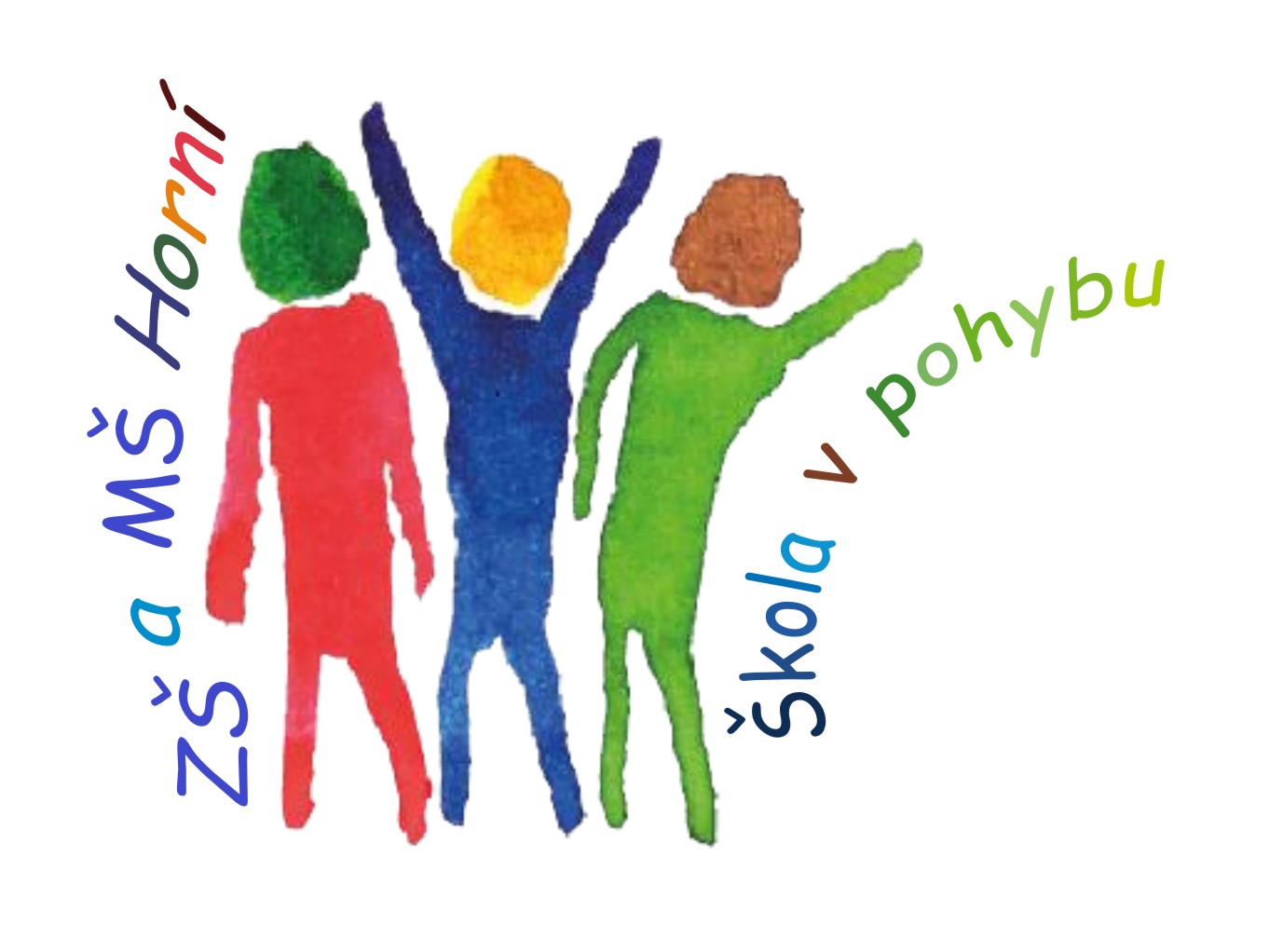 Výroční zprávaškolní rok 2022/2023Předkládá: Mgr. Martin PetrželaZpracoval: Mgr. Martin PetrželaMísto a datum zpracování: Brno 12. 9. 2023Podpis ředitele a razítko školy:Datum schválení školskou radou: 4. 10. 2023Podpis předsedy školské rady:Tato výroční zpráva o činnosti bude zveřejněna na webových stránkách školy 15. 10. 2023 
a současně bude k nahlédnutí v kanceláři školy. Do výroční zprávy může každý nahlížet 
a pořizovat si z ní opisy a výpisy, anebo za cenu v místě obvyklou může obdržet její kopii.1.0 Základní údaje o škole1.1 Místa poskytovaného vzdělávání: Základní škola a mateřská škola Brno, Horní 16, příspěvková organizaceHorní 16639 00 Brno1.2 Základní charakteristika školyZákladní a mateřská škola Brno, Horní 16 je úplná škola s devíti ročníky. V každém ročníku jsou zpravidla dvě běžné paralelní třídy. Celý školní areál je situován v klidné a bezpečné části města Brna nedaleko centra s dobrou dostupností městské hromadné dopravy. Okolí školy (lesopark na Červeném kopci) skýtá velmi dobré možnosti pro činnost školní družiny i pro tělesnou výchovu. Mateřská škola, která je součástí školy od 1. 9. 2018, má dvě oddělení.K dispozici je 32 učeben, 12 z nich tvoří odborné učebny: fyzikální a chemická (Koumes Kvído), přírodopis, jazyková, výtvarná, hudební, 2 počítačové, 1 učebna s interaktivní tabulí, cvičná kuchyňka, dřevodílna, posilovna a 1 herna školní družiny. Ve 25 učebnách jsou k dispozici dataprojektory s vizualizéry a notebooky, které pedagogové a žáci využívají k výuce.Škola disponuje kvalitními sportovními prostorami: bazén, hřiště, tělocvična. Od roku 2002 je v provozu školní bazén s technologií slané vody. Všechny děti mají možnost projít během své školní docházky výukou plavání, a to jak v rámci vyučování, tak i ve sportovních kroužcích.
Od roku 2003 je v provozu školní hřiště, které bylo zrekonstruováno v roce 2015 a tvoří ho atletická dráha s umělým povrchem, sektor pro skok daleký, uvnitř dráhy víceúčelové hřiště, jehož povrch tvoří umělý trávník a kurt pro volejbal, tenis a basketbal.
Bazén a tělocvična jsou maximálně využívány našimi žáky ve vyučování a v kroužcích, ale také v podvečerních a večerních hodinách i veřejností, resp. tělovýchovnými jednotami. Od března roku 2021 je k dispozici workoutové hřiště s opičí dráhou, které využívají hojně děti z MŠ, školní družiny i žáci prvního a druhého stupně. V odpoledních hodinách jsou tyto prostory k dispozici i veřejnosti.Pro rekreaci o přestávkách slouží 4 stoly na stolní tenis a headis, žebřiny a basketbalové koše na chodbách. Některé třídy využívají o velké přestávce k relaxaci hřiště a koutek, který se podařilo zrealizovat díky participačnímu projektu.Naše škola zabezpečuje výuku podle vlastního programu "Škola v pohybu".
Nabízíme: maximální pohybovou aktivitu žáků, výuku plavání od 1. do 6. ročníku v našem bazénu se slanou technologií, zvýšenou hodinovou dotaci výuky anglického jazyka – až 4 hodiny týdně, od 7. třídy další cizí jazyk - německý nebo ruský, soustavnou práci s výpočetní a komunikační technikou, širokou a pestrou nabídku zájmových kroužků, vytváření podmínek pro inkluzivní vzdělávání.Výchovné a vzdělávací strategie:Preferujeme sportovní výchovu, vedeme žáky ke zdravému životnímu stylu, a proto organizujeme pravidelné zimní lyžařské výcvikové kurzy, školy v přírodě. Tyto akce jsou mezi dětmi velmi oblíbené a navíc napomáhají k vytvoření užších vztahů mezi žáky a učiteli.Snažíme se o co nejkvalitnější výuku cizích jazyků – výuka anglického jazyka od 1. třídy.Umožňujeme žákům po celou dobu školní docházky pravidelně využívat výpočetní techniku. A to v rámci všech předmětů, kdy slouží hlavně k zábavnému procvičování probrané látky, ale hlavně zavedením předmětu informatiky už od 4. ročníku.Využíváme efektivní metody výuky, jako je skupinové a projektové vyučování. Čímž vedeme žáky k týmové práci, ke vzájemné pomoci, sounáležitosti, vzájemnému respektu a rozvíjíme v nich schopnost vyhledávat a třídit informace, propojovat znalosti z jednotlivých předmětů a prezentovat svoji práci před ostatními.Poskytujeme takové znalosti a dovednosti, které budou dobře uplatnitelné v životě, tzn. méně encyklopedických poznatků, ale více znalostí se zaměřením na praxi.Pořádáme třídenní adaptační program žáků šestého ročníku ve spolupráci s odbornými pracovníky. Cílem programu je stmelení často nového kolektivu podle předem daného plánu.Vytváříme podmínky nadaným žákům nejen při individuální práci v rámci vyučování, ale i častým zastoupením školy ve vědomostních, kulturních a sportovních soutěžích.Ke zkvalitnění výuky přispívá i skutečnost, že naše škola je fakultní školou Masarykovy univerzity.Žákům od 7. ročníku nabízíme: další cizí jazyk – německý nebo ruský.Zabýváme se intenzivně žáky se speciálními potřebami. Po celou dobu školní docházky je žákům i rodičům k dispozici speciální pedagog, výchovný poradce, metodik prevence a školní psycholog, kteří tvoří Školní poradenské pracoviště. Spolupracujeme s pedagogicko-psychologickými poradnami.Žákům 1. – 4. ročníku nabízíme školní družinu, která zajišťuje relaxaci a zájmovou činnost, aby se dalo vyhovět co největšímu počtu zájemců.Pro volnočasové aktivity žáků jsou ve škole zřízeny kroužky: sportovní hry, taneční,  výtvarné techniky, keramika, plavání hrou, kondiční i závodní plavání, judo, Matematika v kostce, Čeština v kostce, florbal, šachy aj.Naši žáci mají možnost se stravovat v prostorné jídelně. Mohou si objednávat svačiny s pitným režimem a obědy s výběrem ze tří jídel a salátů.1.3 Zřizovatel školy: Statutární město Brno, MČ Brno – střed, Dominikánská 2, 601 69 Brno1.4 Ředitel školy: Mgr. Martin Petržela1.5 Zástupce statutárního orgánu: Mgr. Lenka Sklenářová1.6 Kontakty: telefon:  543 214 361e-mail:    info@zshorni.cz, skolka@zshorni.cz      http:        www.zshorni.cz      ID Datové schránky: c6bmj3u1.7 Úplná/neúplná škola   2 žáci v zahraničí – 0.  na 1. stupni, 36 ukrajinských žáků (k 30. 6. 2022)1.8 Školská rada Datum zřízení: 5. 10. 2005Předseda ŠR:  Mgr. Jitka Maradová (za pedagogy)Členové ŠR:   Karolína Severinová (za zákonné zástupce žáků)                            Ing. Martin Schwab (jmenován zřizovatelem MČ Brno-střed)	Funkční období: od 7. 6. 2021 do 7. 6. 20241.9 Školní vzdělávací program Jiné specializace, zaměření: 1.10 Školní družina, která je součástí základní školy Z činnosti ŠD:V tomto školním roce do ŠD docházeli účastníci z 1. až 4. tříd. Otevřeli jsme 6 oddělení a všechna byla smíšená. Jedno oddělení první třídy mělo vlastní klub, ostatní byla ve třídách.		odd. A	- I.A a IV.A		vychovatelka Milada Krchňavá		odd. B - I.B a III.A		vychovatelka Hana Mohelská		odd. C -II.A a IV.A		vychovatelka  Martina Studená		odd. D -II.B a IV.B  		vychovatelka  Monika Tomanová		odd. E -III.A,C a IV.A	vychovatelka Irena Kupková             	odd. F -III.B,C a IV.B     	 vychovatelka  Jana HubáčkováVe druhém pololetí vystřídala vychovatelku Janu Hubáčkovou Olga Hikešová.Vychovatelky měly k dispozici dva asistenty – as. Řezáčovou a  as. Tittla.Všechny vychovatelky i asistenti mají potřebné kvalifikace. Další vzdělávání probíhalo formou sebevzdělávání, seminářů a kurzů, do kterých se měli možnost samostatně přihlašovat na základě nabídek.Činnosti ŠD byly různorodé, vzájemně se prolínaly, navazovaly na sebe a byly zařazovány především podle ročního období, aktuálního počasí a konkrétní situace, s přihlédnutím na zvýšený pobyt na čerstvém vzduchu a dostatečný pohyb.V současné době mají děti díky velké nabídce kroužků stále méně času, který mohou věnovat vlastním volným hrám a aktivitám. Stále častěji se setkáváme v naší praxi s tím, že si děti „neumějí samy hrát“. Snažíme se proto v našich družinových podmínkách dávat dětem prostor pro realizaci jejich nápadů, pro spontánní hry a prožitky, nejlépe ve venkovních prostorách a umožňujeme dětem dva venkovní pobyty denně.Spolupracovali jsme s:vedením školy, třídními učitelkami, Školním parlamentem, s Policií ČR, Záchranáři, se Sdružením hasičů Čech, Moravy a Slezska, Anglickým gymnáziem, BVV Brno, Vyšší zdravotní školou, s pořadateli kreativní soutěže Para Centrum Fenix a organizátory Ponožkového dne – na podporu Světového dne Downova syndromu.Zúčastnili jsme se:Celostátní výtvarné soutěže, organizované Sdružením hasičů „Požární ochrana dětí a mládeže – téma Živelné katastrofy – náročný úkol pro hasiče.Akce Silva Regina na BVV – lesnický a myslivecký veletrh – Lesní pedagogika a národní výstava hospodářských zvířat / dvě akce – první a druhá třída.Ponožkový den - akce na podporu Světového dne Downova syndromu.Realizace projektu – Za hřiště krásnější. Vysazeno 10 kg okrasných jarních cibulovin na školním hřišti.Nemocnice zvířátek – ve spolupráci s Vyšší zdravotní školou.Výtvarná soutěž - Třikrát co? Organizují studenti Anglického gymnázia.Výtvarná soutěže – volné téma. Pořadatel Para Centrum Fenix.Výtvarná soutěž Empík naděluje – téma Strážník včera a dnes. Organizátor Městská policie Brno.Akce“ Podzimáček“ práce s přírodními materiály, Dýňový týden.Velikonoční hry pořádané Školním parlamentem. Zvyky a obyčeje – cibulové batikování a vaření vajíček.Úklid dřeva po proklesťování zeleně kolem školy, příprava čarodějnické vatry.Pálení čarodějnic na pozemku školního hřiště s programem ze všech oddělení naší ŠD. Den Země - úklid pozemků školního hřiště, návštěva BVV národní výstava hospodářských zvířat.Den dětí – sportovní odpoledne na školním hřišti s odměnou.Jednotlivá oddělení plnila celoroční plán školní družiny:Podzim:	Dýňový týden                        Výroba lampiček		Hallowenská párty – disko		Výsadba jarních cibulovinOvocné a zeleninové ochutnávkyPozorování přírody Výtvarné práce s přírodninamiZima:		Čertovské hrátky                        Zdobení vánočního stromu pro zvířátka na školním hřišti		Rozsvěcování vánočního stromečku		Výroba vánočních dárků a ozdob		Lidové zvyky a obyčeje                       Výtvarné soutěže                        Sněhové bitvyStavby ze sněhuJaro:		Výroba dárků ke Dni matek		Výzdoba třídy a školy		Zahrádka, setí semínek		Péče o zeleň na školním hřištiPobyt na workoutovém hřištiLéto:		Oslavy MDD, hry a soutěže s občerstvením                        Práce s velkoplošným papírem		Příprava výrobků na výtvarnou výstavu		Vodní hrátky na školním hřišti                        Letecký den na hřišti / papírové vlaštovky/	                        Vyhodnocení celoroční hry s vyhlášením vítězů, předání odměn	O všech akcích byli průběžně informováni rodiče. Fotografie byly zveřejněny na web. stránkách školní družiny a školní nástěnce.Po celý školní rok dbáme na prevenci a díky tomu jsme neměli žádný vážnější úraz.1.11 Školní klub, který je součástí školyZ činnosti ŠK:2.0 Rámcový popis personálního zabezpečení činnosti školy – údaje o pracovnících školyOdborná kvalifikace (dle zákona č. 563/2004 Sb.)Počet absolventů s odbornou kvalifikací, kteří ve školním roce nastoupili do školy: 0Počet učitelů s odbornou kvalifikací, kteří ve školním roce nastoupili do školy: 1Počet učitelů s odbornou kvalifikací, kteří ve školním roce odešli ze školy: 1Nepedagogičtí pracovníci - počet: 92.2 Věkové složení učitelů2.3 Odborní pracovníci školyPočty odborných pracovníků2.4 Počet školních asistentů3.0 Údaje o dalším vzdělávání pedagogických pracovníků 3.1 Odborný rozvoj nepedagogických pracovníků4.0 Výsledky výchovy a vzdělávání4.1 Celkové hodnocení a klasifikace žákůSnížený stupeň z chování:4.3 Celkový počet neomluvených hodin za celý školní rok:  0průměr na jednoho žáka: 04.4 Údaje o přijímacím řízení na střední školuZ 5. tříd jsou přijati 3 žáci na víceleté gymnázium.Ze 7. tříd je přijatý 1 žák na víceleté gymnázium.Z 9. tříd odchází celkem 47 žáků, z toho je přijato 5 žáků na gymnázium, 34 žáků je přijato na střední školy – obor maturitní  a 7 žáků na střední školy – obor učební, 1 žák žije v zahraničí a na střední školu v ČR se nehlásil.Z 9. tříd odchází 41 žáků na střední školy státní a 5 žáků na střední školy soukromé.Většina žáků byla přijata v 1. kole přijímacího řízení buď přímo  nebo na základě nového rozhodnutí ředitele střední školy.Přehled odcházejících žáků na SŠPřehled všech odcházejících žáků na SŠPřehled odcházejících žáků z 9. tříd na SŠ – obor maturitní, obor učebníPřehled odcházejících žáků z 9. tříd na SŠ – škola státní, škola soukromá4.5 Počet absolventů ZŠ4.6 Přestupy žáků mezi ZŠPočet žáků, kteří odešli na jinou ZŠ: 17  Důvody: stěhování, kázeňské a výchovné problémy, přestup na soukromou školuPočet žáků, kteří přišli z jiné ZŠ: 34Důvody: stěhování, šikana, kázeňské  a výchovné problémy, válečný konflikt - UkrajinaStručné vyhodnocení naplňování cílů školního vzdělávacího programuHlavní cíle vzdělávání ve školním roce 2022/2023 v návaznosti na školní vzdělávací program. Údaje o výsledcích inspekční činnosti provedené Českou školní inspekcí 6.1 Inspekční a kontrolní činnost provedená Českou školní inspekcí: ne6.2 Opatření zavedená na základě zjištění České školní inspekce: ne6.3 Kontroly provedené jinými kontrolními orgány: ano ( MŠMT – Bezplatná strava)6.4 Opatření zavedená na základě zjištění jiných kontrolních orgánů: ne7.0 Údaje o přijímacím řízení nebo o zápisu k povinné školní docházce a následném přijetí do školy7.1 Rozhodnutí vydaná ředitelem školy8.0 Údaje o prevenci sociálně patologických jevů, rizikového chování a zajištění podpory dětí, žáků a studentů se speciálními vzdělávacími potřebami, nadaných, mimořádně nadaných a s nárokem na poskytování jazykové příprav8.1 Vzdělávání žáků se SVP – individuální integraceŠkolní poradenské pracovištěŠPP pracovalo v letošním školním roce ve složení:Výchovná poradkyně (VP) – PaedDr. Marie DejmalováŠkolní  speciální pedagožka (SP) – Mgr. Antonie LaicmanováMetodička prevence  (MP) – Mgr. Martina ČuperováŠkolní psycholožka (ŠP) – Mgr. Kristýna ŠtudlarováŠkolní poradenské pracoviště pracovalo během celého školního roku podle plánu vytvořeného na začátku školního roku. Na pravidelných schůzkách se projednávaly jednotlivé aktivity a dále se řešily vzniklé problémy s žáky naší školy.                                                                                                                                                                                                                                                                                                                                                                                                                                                                                                                                                                                                                                                                                                                                                                                                                                                                                                                                                                                                                                                                                                                                                                                                                                                                                                                                                                                                                                                                                                                                                                                                                                                                                                                                                                                                                                                                                                                                                                                                                                                                                                                                                                                                                                                                                                                                                                                                                                                                                                                                                                                                                                                                                                                                                                                                                                                                                                                                                                                                                                                                                                                                                                                                                                                                                                                                                                                                                                                                                                                                                                                                                                                                                                                                                                                                                                                                                                                                                                                                                                                                                                                                                                                                                                                                                                                                                                                                                                                                                                                                                                                                                                                                                                                                                                                                                                                                                                                                                                                                                                                                                                                                                                                                                                                                                                                                                                                                                                                                                                                                                                                                                                                                                                                                                                                                                                           V srpnu se sešlo ŠPP a zahájilo svoji činnost.Na pedagogické radě ŠPP opět představilo svoji činnost pro nový školní rok.MP nabídla preventivní programy třídním učitelům a seznámila je s termíny již zajištěných akcí.SP komunikovala se ŠPZ ohledně nově vyšetřených žáků, návrhů PO (podpůrných opatření) a jejich realizace.SP seznámila pedagogický sbor s průběhem a vykazováním PI (pedagogické intervence)  a PSPP (předměty speciální pedagogické péče) a s nutností vypracování IVP (individuálně vzdělávací plány) pro žáky s PO.SP realizovala schůzku s asistenty pedagoga, kde byla objasněna náplň jejich práce a administrativa.ŠP si připravila plán na příští školní rok, projednala s učiteli úvodní vstupy do tříd.V září  byl vytvořen plán ŠPP, byly vytvořeny nástěnky a byla aktualizována základní dokumentace. Ve sborovně školy byly opět zveřejněny postupy při řešení krizových situací, při počátečních stadiích šikany a návrh výchovných opatření. Byly aktualizovány webové stránky ŠPP a byla obnovena schránka důvěry. MP vytvořila nabídku preventivních programů pro TU a dle zájmu je objednala.SP konzultovala s vyučujícími tvorbu IVP pro letošní školní rok. Následně byly vypracovány IVP  žáků se speciálními vzdělávacími potřebami.MP vytvořila Minimální preventivní program.VP  žáky 5., 7. a 9. tříd seznámila s možnostmi přijímacího řízení na střední školy. VP objednala pro žáky 9. tříd návštěvu Úřadu práce – volba povolání. MP připravila leták pro třídní učitele na třídní nástěnku – Modrá linka.Pokračuje spolupráce s Mgr. Pražákovou a nově s Mgr. Kučerovou z PPP .Proběhla kontrolní diagnostika poruch učení u žáků 3. tříd.SP zařadila nově vyšetřené žáky a vypracovala jejich seznam k hlášení.SP konzultovala s vyučujícími, kteří povedou PI a PSPP, jejich náplň, aby byla v souladu s Doporučením.SP zakoupila nové pomůcky pro žáky s PO, zaevidovala je a předala vyučujícím.Ve dnech 19. až 21. 9. proběhl adaptační pobyt pro žáky 6. tříd  pod vedením školní psycholožky a TU.20.9. se MP zúčastnila schůzky preventistů na PPP Sládkova, kde odevzdala MPP a podepsala podmínky spolupráce s PPP.ŠP vypsala konzultační hodiny a sestavila plán činnosti školního psychologa. Provedla seznamovací programy ve třídách, kde žákům ujasnila svou funkci ve škole. ŠP vybrala žáky do PLPP a sestavila jejich plány podpory. ŠP se zúčastnila metodického setkání školních psychologů v PPP Kohoutova a dalších školeníV říjnu VP průběžně aktualizovala  nástěnku ŠPP – volba povolání (informační letáky středních škol).MP vyvěsila na nástěnku nabídku kurzů pro TU na PPP Sládkova.3.10. se MP zúčastnila webináře na téma nové drogy – Kratom aj.VP předala TU 5.,7. a 9. tříd termíny přijímacích zkoušek na SŠ.MP projednala se školní psycholožkou minimální preventivní program a domluvily se na realizaci jednotlivých aktivit.SP vedla konzultace s rodiči žáků s PO.SP konzultovala v ŠPZ žáky se speciálními vzdělávacími potřebami.SP zařadila další žáky s PO do hodin PSPP, konzultovala s vyučujícími náplň těchto hodin.SP konzultovala se ŠPZ žáky se SVP – rediagnostika, PO, hodnotící dotazníky.14.10. se MP zúčastnila Metodiky kurzu Kyberbepečno v PPP Sládkova.ŠP provedla preventivní programy na téma duševní zdraví v 9. třídách, respekt a tolerance v 9. třídách a podporu kolektivu  v 8.A, 7.B, 5.A, 4.A, 8.B, 1.BŠP se zúčastnila setkání školních psychologů v PPP Kohoutova. ŠP individuálně konzultovala se žáky, vyučujícími, rodiči, na základě potřeby.V listopadu  VP informovala žáky 9. tříd o přihláškách na střední školy, o studijních možnostech na maturitních a učebních oborech v Brně a Jihomoravském kraji – spolupráce s Mgr. Kocábem v rámci předmětu Výchova k občanství.VP zajistila předání Atlasů školství  žákům 9. tříd a TU 5. a 7. tříd a podala vysvětlení.VP připravila leták pro rodiče žáků, kteří se budou hlásit na střední školy. VP na třídních schůzkách pro rodiče žáků 9. tříd předala informace o přijímacím řízení, zkouškách, zápisových lístcích a podání odvolání při nepřijetí.TU 5. a 7. tříd informovali na třídních schůzkách o možnostech studia na víceletých gymnáziích dle pokynů VP.SP zkontrolovala, nakopírovala a třídním učitelům zpět rozdala IVP žáků se SVP (speciálními vzdělávacími potřebami).VP informovala žáky 9. tříd o přihláškách na střední školy s talentovými zkouškami – nutné dodržení termínu.VP sledovala dění ohledně přijímacího řízení na střední školy a aktualizovala webové stránky.SP kontrolovala data posledních vyšetření ve ŠPZ žáků se SVP a vytvořila seznam žáků, kteří musí být v tomto školním roce znovu vyšetřeni z důvodu konce platnosti Doporučení.ŠP provedla preventivní programy v 7.A (duševní zdraví), 6.B, 8.B (podpora kolektivu).ŠP individuálně konzultovala se žáky, vyučujícími, rodiči, na základě potřeby.ŠP se zúčastnila metodického setkání školních psychologů v PPP Kohoutova.V prosinci VP jednala individuálně s žáky a rodiči ohledně výběru SŠ.Akce „Kdo si hraje, nezlobí!“  v tomto školním roce po covidové  přestávce opět proběhla.SP konzultovala s psycholožkou a speciální pedagožkou ŠPZ návrhy PO jednotlivým žákům, probraly možnosti změn v metodikách a organizaci výuky pro lepší efekt PO.Proběhlo mapování vztahů ve třídách (MP) a výsledky byly projednány se ŠP, VP a vedením školy.SP kontrolovala nové IVP, konzultovala s vyučujícími i s rodiči.SP zařadila nově vyšetřené žáky do probíhající péče.ŠP provedla preventivní programy, dle plánu preventivních programů (4.A, 4.B, 3.B, 5.B – podpora kolektivu).ŠP provedla kariérní poradenství pro 9. ročníky.ŠP individuálně konzultovala se žáky, vyučujícími, rodiči, na základě potřeby.ŠP se zúčastnila metodického setkání školních psychologů v PPP Kohoutova a dvou školení (Práce s problémovou skupinou ve třídě a Základy práce s traumatizovaným klientem).V lednu VP individuálně  konzultovala s žáky a rodiči výběr oborů na SŠ.V PPP byli vyšetřeni žáci s PO pro další školní rok.SP připravila hodnotící dotazníky, vyplnila ve spolupráci s TU a odeslala do ŠPZ. SP konzultovala se ŠPZ jednotlivé žáky, kteří byli odesláni na vyšetření.MP aktualizovala Preventivní strategii a projednala toto s VP.MP rozeslala třídním učitelům nabídky školení a webinářů.MP zhodnotila třídy z pohledu třídních učitelů.VP zjišťovala zájem žáků 5. a 7. tříd o studium na víceletých gymnáziích.SP vypracovala tabulku se seznamem žáků s PO, metodami a formami práce a rozdala ostatním kolegů.SP nabídla třídním učitelům s problémovými žáky program Puzzle organizovaný PPP Sládkova.SP vedla metodické jednání s vyučujícími cizích jazyků – PO v jejich hodináchSP se zúčastnila výuky v hodinách se žáky 2. ročníku – s vyučujícími hodnotili efektivitu PO.ŠP zpracovala spolu s MP výsledky z dotazníkového šetření klimatu třídy.ŠP individuálně konzultovala se žáky, vyučujícími, rodiči, na základě potřeby.ŠP se zúčastnila metodického setkání školních psychologů v PPP Kohoutova.SP navštívila z PPP Mgr. Vrtělová, společně byly na hospitacích ve třídách s žáky s PO. V únoru  byly připraveny a předány žákům  5., 7. a 9. tříd přihlášky a zápisové lístky na střední školy.  Proběhlo poradenství ohledně vyplnění přihlášek a zápisových lístků, průměrů, příloh, lékařské prohlídky.V PPP pokračují vyšetření žáků.SP hospitovala v hodinách s problémovým žákem, konzultovala další metody a postup při poskytování PO.MP a ŠP  zhodnotily proběhlé preventivní programy ve třídách.Byly projednány programy na 2. pololetí.ŠP prováděla ve třídách programy na podporu kolektivu (9.A, 3.C, 7.B, 4.B, 2.B).ŠP individuálně konzultovala se žáky, vyučujícími, rodiči, na základě potřeby.ŠP se zúčastnila metodického setkání školních psychologů v PPP Kohoutova.MP předala nabídku preventivních psychologické pomoci pro ukrajinské žáky a jejich rodiče.SP individuálně konzultovala s vyučujícími platnost IVP.V březnu VP kontrolovala dodržení termínu odevzdání přihlášek na SŠ. SP konzultovala se ŠPZ návrhy PO jednotlivým žákům a dále kontrolovala využití pomůcek navržených ŠPZ. 22.3. se MP zúčastnila školení na Nové radnici na téma Nové návykové látky.Žáci 9. tříd si vyzkoušeli přijímačky nanečisto.SP konzultovala se ŠPZ nově vyšetřené žáky i žáky nediagnostikované – návrhy PO, zařazení žáků do probíhající péče, konzultace s rodiči.SP se sešla s ředitelem ŠPZ a konzultovali platná IVP žáků.ŠP prováděla ve všech třídách programy na podporu kolektivu (5.A, 3.B, 6.A, 2.A, 7.A, 4.A).ŠP individuálně konzultovala se žáky, vyučujícími, rodiči, na základě potřeby.ŠP se zúčastnila metodického setkání školních psychologů v PPP Kohoutova.V dubnu VP i nadále průběžně sledovala dění ohledně přijímacího řízení.SP konzultovala s rodiči žáků konkrétní PO a jejich realizaci.SP kontrolovala plnění IVP za 1. pololetí a spolupracovala s ŠPZ ohledně žáků vyšetřených na příští školní rok.SP provedla kontrolu plnění PO u jednotlivých žáků s PO 3.SP konzultovala se ŠPZ končící platnost Doporučení žáků a nutnost rediagnostiky.SP konzultovala s rodiči nutnost objednání se do ŠPZ na nová vyšetření.SP participovala na programu pro ukrajinské žáky.3.4. se MP zúčastnila webináře Vedení třídnických hodin se zaměřením na integraci ukrajinských žáků organizovaného Fórem pro prožitkové vzdělávání.ŠP pracovala v rámci individuálních konzultací s žáky i rodiči.MP zaslala jednotlivým vyučujícím informační mail ohledně výskytu nikotinových sáčků a Kratomu. Rovněž byli na třídních schůzkách informováni rodiče.ŠP měla na starosti adaptační hodiny s ukrajinskými uprchlíky.ŠP provedla preventivní programy na základě poptávky ve třídách: 7.A návykové látky a bezpečnost, 4.A – podpora kolektivu.ŠP se zúčastnila metodického setkání školních psychologů v PPP Kohoutova.V květnu VP  konzultovala s žáky jejich přijetí – nepřijetí na střední školy a pomáhala nepřijatým žákům  s výběrem škol ve 2. kole přijímacího řízení a s podáním odvolání proti nepřijetí.SP kontrolovala a zakládala nová vyšetření s PO. VP jednala ohledně žáků s problémovým chováním a špatným prospěchem.SP provedla kontrolu plnění PO u jednotlivých žáků s PO 3 a kontrolovala se ŠPZ končící platnost Doporučení žáků a nutnost rediagnostiky.MP objednala preventivní programy na příští školní rok.ŠP provedla preventivní programy na základě poptávky ve třídách: 7.B – návykové látky a bezpečnost, 9.A – podpora kolektivu.ŠP pracovala se žáky a rodiči v rámci individuálních konzultací.ŠP se zúčastnila metodického setkání školních psychologů v PPP Kohoutova.V červnu VP  i nadále konzultovala s žáky jejich přijetí – nepřijetí na střední školy a pomáhala nepřijatým žákům  s výběrem škol ve 2. kole přijímacího řízení.VP vypracovala závěrečnou zprávu o přijetí žáků na střední školy.SP připravila seznam žáků s PO pro příští školní rok.SP kontrolovala a zakládala nová Doporučení.MP se 4.6. zúčastnila schůzky MP v PPP Sládkova.MP vyhodnotila minimální preventivní program.MP pro ministerstvo školství vyplnila dotazník – Preventivní aktivity.MP vyhodnotila se ŠP preventivní aktivity a projednaly návrhy na příští rok.Byla zhodnocena činnost ŠPP za celý školní rok.SP konzultovala s ŠPZ další vyšetřené žáky a zanášela je do systému.SP vyplnila a odeslala hodnotící dotazníky.SP kontrolovala plnění IVP, deníky AP zápisy z hodin PSPP a PI.VP vytvořila závěrečnou zprávu o činnost ŠPP.ŠP vyhodnotila práci ŠP za školní rok a vypracovala závěrečnou zprávu o činnosti psychologa.ŠP pracovala se žáky a rodiči v rámci individuálních konzultací.SP měla schůzku s AP, kde zhodnotili poskytování PO žáků s PO 3.TU na pokyn ŠPP informovali rodiče o nových drogách – nikotinové sáčky a Kratom.ŠP se zúčastnila metodického setkání školních psychologů v PPP Kohoutova.ŠP vyhodnocovala PLPP, zpracovávala reporty pro ukončení projektu.SP se sešla s psycholožkou z PPP Zachova a a společně konzultovaly vhodnost AP k některým žákům.Výchovná poradkyněVP během školního roku řešila s žáky, učiteli, vedením školy  a  rodiči kázeňské, výchovné a výukové  problémy. Připravovala a vedla výchovné komise a jednání s rodiči. Spolupracovala s vedením školy a  s třídními učiteli.Řešila narušené vztahy ve třídě  6.B, 7.B  a chování v 9.B.Spolupracovala s Úřadem práce. Řešila problémové žáky se SVP a s OSPOD.VP spolupracovala se SVP na Kamenomlýnské, Veslařské a Bořetické ulici.Pravidelně informovala žáky 9. ročníků ohledně přihlášek na SŠ.Individuálně jednala s žáky i rodiči ohledně kariérového poradenství. Spolupracovala s vyučujícími předmětů domácnost a technické práce a výchova k občanství.Na pedagogických radách kontrolovala prospěch, chování a absenci žáků a podle potřeby dále jednala.VP 1x měsíčně řídila porady ŠPP.VP pravidelně aktualizovala nástěnku ŠPP.VP se zúčastnila školení na úřadu práce ohledně přijímacího řízení na SŠ.VP v  rámci setkání VP navštívila SŠ vinařskou ve Valticích – organizováno SŠ potravin a služeb na Charbulově ulici a SŠ Olomouckou a dále navštívila SŠ strojírenskou na Sokolské ulici a SŠ technickou na Jílové.Speciální pedagožkaSP kontrolovala dobu platnosti Doporučení všech vyšetřených  žáků, ve spolupráci s třídními učiteli zpracovávala dotazníky pro ŠPZ, připravila seznam žáků pro nová vyšetření ve ŠPZ, kontrolovala IVP a jeho plnění,  zpracovala seznam žáků s PO pro příští školní rok. Průběžně  posílala žáky se SVP na nová vyšetření ve ŠPZ. SP vedla hodiny PSPP.SP metodicky vedla AP.Individuálně jednala s rodiči a vyučujícími o doporučených PO, zakoupila pomůcky doporučené ŠPZ, zaevidovala je a předala k užívání.Zhodnotila účinnost jednotlivých PO a IVP, práci a participovala na programu pro ukrajinské děti.SP kontrolovala průběh hodin PI  a PSPP a práci APOD.SP by na hospitacích u žáků s nastavenými PO a kontrolovala jejich plnění.Metodička prevenceMP vytvořila minimální preventivní program.Zúčastnila  se setkání v PPP Sládkova.Vytvořila dotazníky ohledně mapování vztahů ve 4. až 9. ročníku. S VP a ŠP společně vyhodnotily výsledky.Zhodnotila minimální preventivní program a aktualizovala Preventivní strategii školy.Pravidelně doplňovala nástěnku ve sborovně a kontrolovala schránku důvěry.MP se zúčastňovala školení a webinářů.Informovala vedení, vyučující a rodiče o nabídkách školení a webinářů.MP spolupracovala se ŠP ohledně preventivních programů vedených ŠP.Školní psycholožkaŠP průběžně mapovala situaci ve třídách a  situaci s žáky s problémovým chováním.Vytvářela a realizovala preventivní a preventivně intervenční programy pro třídy na základě domluvy s třídním učitelem  a s MP.Poskytovala konzultace žákům, rodičům i učitelům a spolupracovala se školskými poradenskými zařízeními, psychology a psychiatry.Průběžně spolupracovala na vyhodnocování PLPP a na případných úpravách a dále sledovala nabídky dalšího vzdělávání.Vedla administrativu související s obsahem práce ŠP.Účastnila se pravidelných setkání školních psychologů v PPP Kohoutova. ŠP dokončila druhý rok pětiletého výcviku ve vedení třídních kolektivů a růstových skupin.8.2 Hodnocení Minimálního preventivního programu za školní rok 2022/23Škola: ZŠ a MŠ Horní 16, BrnoŠkolní metodik prevence: Mgr. Martina ČuperováPočet žáků celkem: 440 Podmínky školy:  MP je členem ŠPP, spolupracuje s vedením školy, výchovným poradcem, p. psycholožkou třídními učiteli i ostatními pracovníky.ŠPP se aktivně schází 1x měsíčně. Všichni pracovníci ŠPP mají konzultační hodiny pro rodiče i žáky.Podmínky pro výkon funkce:  k dispozici odborná literatura (předplacen časopis Prevence)přístup k vyhláškám MŠMTpřístup k PC a internetupodpora vedení školy k dalšímu vzdělávánímožnost předávat informace pedagogickému sboruna pedagogických radáchna nástěnce ve sborovněna webové stránce školyosobním kontaktemmailemŽáci mají možnost kontaktovat MP nejen v době konzultačních hodin.Schránka důvěry pro žáky je umístěna u vchodu do jídelny.Rodiče mají také možnost kontaktovat MP (informace o konzultačních hodinách ŠPP na stránkách školy a na letáčku v KD žáků).Co se podařilo:1. Úspěšně jsme začlenili většinu ukrajinských dětí do třídních kolektivů.2. Zorganizovali jsme spoustu preventivních programů s organizacemi: MěP, Modrá linka, VZP, Agentura JL, e-Duha, DDM Lužánky a Legato.3. P. psycholožka se v letošním roce zaměřila na vztahy ve třídních kolektivech, opakovaně navštěvovala po celý šk. rok většinu tříd.4. Po delší době (covid) se nám podařilo zorganizovat sportovně preventivní akci Kdo si hraje nezlobí zaměřenou na mapování vztahů.5. Na třídních schůzkách jsme rodičům předali nabídky webinářů s preventivními tématy od Podaných rukou + jsme opakovaně informovali o „novinkách“ v oblasti návykových látek – Nikotinové sáčky, Kratom apod.6. MP se zúčastnila řady školení a webinářů zaměřených na různá témata např.  integrace UA, nové legální návykové l. a nelátkové závislosti, kyberbezpečnost.7. Pro všechny vyučující proběhlo školení na téma Syndrom vyhoření (Podané ruce).Co se nám nedaří a na co se zaměříme v příštím roce:1. Zaměříme se na problematické vztahy v některých třídních kolektivech (paní psycholožka naváže na svoji aktivní práci s jedinci i kolektivy).2. Intenzivnější spoluprací s některými rodiči se budeme snažit eliminovat skryté záškoláctví žáků, hlavně ze strany ukrajinských dětí.3. Budeme sledovat nové trendy a novinky v oblasti návykových látek, které se bohužel rozšiřují i do českých škol.Školení pedagogů: M. Čuperová - 20.9.a 26.6. – PPP Sládkova – schůzka preventistů                              všichni pedagogičtí pracovníci – 31.8. – Syndrom vyhoření (Podané ruce)                         M. Čuperová – 3.10. Kratom, CBD (webinář, Podané ruce)                         M. Čuperová – 14.10. Metodika kurzu Kyberbezpečno (webinář, PPP Sládk.)                          L. Valúšková – 21.11. – Třídnická hodina – jeden z nástrojů, jak ovlivnit                                                                   klima třídy (Vím)                          J. Fialková – 24.1. – Jak vyhrát v komunikaci (Hybešova Brno)                         M. Čuperová – 22.3. Nové legální návykové l. a nelátkové závislosti                                                                   u dětí a mládeže (Nová radnice)                         M. Čuperová, K. Monteaux – 3.4 Vedení třídnických hodin (integrace UA                                 žáků) webinář (Fórum pro prožitkové vzdělávání, finančně podpořeno                                 Nadací České spořitelny)                          8.3 Žáci s nárokem na poskytování jazykové přípravy 8.4 Další údaje o škole Kroužky při ZŠKroužky pořádané jinými organizacemiÚdaje o dalších aktivitách a prezentaci školy/zařízení na veřejnostiOstatní akce, reprezentace školy ve sportovních soutěžích, jiných předmětech a olympiádách, jsou zaznamenány v jednotlivých zprávách z předmětových komisí, na webových stránkách školy a případně ve Zpravodaji Brna-střed.ZPRÁVA O ČINNOSTI I. STUPNĚ VE ŠKOLNÍM ROCE 2022/2023Zástupkyně ŘŠ pro I. stupeň – Mgr. Kateřina Kubínová 1.A Mgr. Radka Zadražilová				4.A Mgr. Jarmila Brázdilová1.B Mgr. Kateřina Kubínová				4.B Mgr. Lenka Pavlátová2.A Mgr. Miloslava Kouřilová			5.A Krystyna Monteux2.B Mgr. Miluše Canová				5.B Lucie Anna Vaníčková3.A Mgr. Klára Endlicherová				Mgr. Marie Petrová - netřídní3.B Mgr. Anastázie Fialová3.C Mgr. Iva Oršelová Ve školním roce 2022/2023 navštěvovalo I. stupeň naší školy celkem 254 žáků. Vzděláváni byli v 11 běžných třídách. 1. až 4. ročník pracoval podle školního vzdělávacího programu „Škola v pohybu II“, verze č.4, 5. ročník pokračoval v předcházejícím programu „Škola v pohybu“. V letošním školním roce pracovali v 7 třídách I. stupně asistenti pedagoga. Jejich působení ve třídách, kde jsou vzděláváni žáci s přiznanou pedagogickou oporou vyššího stupně, je hodnoceno téměř bez výjimky velmi kladně ze strany pedagogů, rodičů i žáků. Tento druh podpory žáků se specifickými vzdělávacími potřebami je při dobré spolupráci všech, kteří se na vzdělávacím a výchovném procesu podílí, jistě jeden z nejúčinnějších, protože usnadňuje vytvářet dobré klima třídy. To napomáhá k naplnění jedné z dlouhodobých priorit naší školy, což je vytváření takového pracovního prostředí pro učitele a žáky, ve kterém mohou všichni dosahovat těch nejlepších výsledků, ve kterém jsou respektovány jejich možnosti a schopnosti, ve kterém může dosáhnout každý svého maxima. Za tímto účelem spolupracujeme se speciálním pedagogem naší školy, se školním poradenským pracovištěm i s pedagogicko-psychologickými poradnami. Na základě jejich doporučení vypracovávají třídní učitelé IVP či plány individuální pomoci žákům.Pedagogickou podporou byly hodiny pedagogické intervence a předmětu speciálně pedagogické péče. Škola se zapojila také do projektu města Brna Podpora předškolního a základního vzdělávání a následně i do programu Doučování žáků škol z Národního plánu obnovy.I v tomto školním roce se ve všech třídách I. stupně vzdělávali žáci-cizinci, zejména ukrajinští žáci, kterým jsme opět poskytovali podporu ve formě nadstandartní výuky českého jazyka s hodinovou dotací tří vyučovacích hodin týdně. Všechny žáky se podařilo do konce školního roku zapojit bez větších problémů vyplývajících z jazykové bariéry do kmenových tříd.AKCE:Celým školním rokem se prolínala velká řada výchovných, vzdělávacích, sportovních, kulturních a preventivních akcí a programů. Jejich přehled dokládám v příloze této zprávy. K těm zásadním, které mají kulturní zaměření, patřily návštěvy divadel Radost, Reduta a Divadla Bolka Polívky nebo Letohrádku Mitrovských. Úspěch slavil adventní pořad s názvem Vánoční pohádka, kterého se aktivně zúčastnily všechny třídy I. stupně. Na vystoupení byli pozváni i rodiče žáků.Důležité místo mezi aktivitami našich žáků má každoročně dopravní výchova. Nejvíce se nám opět líbila spolupráce s Městskou policií Brno – teoretické i praktické programy na hřišti Riviéra (Empík chodec, Empík cyklista). Žáci třetích tříd se zapojili do výtvarné soutěže Strážník včera a dnes.Do kategorie zdravotně preventivních akcí patří spolupráce se studenty stomatologie, kteří našim nejmladším žákům předávají informace o dentální hygieně a správných návycích při péči o chrup. Třeťáci absolvovali naučný program Vzpoura úrazům.Letos jsme navázali na dřívější časté návštěvy školských zařízení Lipka a střediska volného času Legáto. Navštívili jsme také Zemské muzeum, Mahenovu knihovnu, Planetárium na Kraví hoře, účastnili jsme se i programu mobilního planetária v tělocvičně naší školy. V rámci oslav MDD jsme na hřiště školy pozvali mobilní Trilopark s odborníky, kteří dětem přiblížili dobu dávno minulou. Všechny aktivity spojené s programem měly velký úspěch u žáků i pedagogů.Abychom naplnili motto naší školy: Škola v pohybu, zúčastnili jsme se mnoha sportovních aktivit. Na I. stupni zmíním účast v atletických a florbalových kláních a závodech ve šplhu. Umístění a bližší informace jsou součástí zprávy sekce Člověk a zdraví. Žáci 3. -5. ročníku se opět v zimním období věnovali výuce bruslení v hale Rondo.Letos nově jsme využili nabídky zážitkového centra ALBI na výrobu čokolád nebo mýdel, které jsme udělali pro maminky ke Dni matek.Přínosem byly i aktivity, které souvisí s novými trendy. Se společností Partners jsme se věnovali finanční gramotnosti, na BVV Lesní pedagogice. Žáci 5. ročníku prošli testováním čtenářské gramotnosti a dovedností usnadňující učení a také pracovní paměti.V rámci environmentální výuky jsme absolvovali program Tonda Obal na cestách. Na této akci se žáci dozvěděli, jak, kam a proč se třídí odpad a co se z něj dále vyrábí.Druhým rokem probíhala výzva Nejanči a mysli, v rámci které se žáci mohli zapojit do řešení logických hlavolamů, sudoku atd. Na konci školního roku byli nejlepší luštitelé vyhodnoceni a odměněni drobnými dárky. VÝLETY, EXKURZE, ŠvP: Jako každý rok si žáci užili celou řadu školních výletů a exkurzí. Jmenovat můžeme např. zámek Milotice, ZOO Hodonín, Permonium v Oslavanech, archeoskanzen Modrá, adventní Strážnici, Kaprálův mlýn, hrad Veveří. Školu v přírodě jsme nabídli žákům šesti tříd a to v Mladočově a v Ředkovci. Prvňáci a páťáci prožili zážitkový týden spojený s mnoha aktivitami – kreslení v přírodě, výlety, setkání se školní psycholožkou, hry v okolí školy atd.Výčet všech akcí je také přílohou této zprávy.PROJEKTY:Další nedílnou součástí výuky jsou projektové dny. Probíhaly v průběhu celého školního roku ve všech třídách. Seznam s časovou dotací a krátkým představením tvoří další přílohu této zprávy. K tradičním projektům, které se váží na roční období patří Halloweenský den, Mikulášské nadílení, Vánoce, Masopust, Velikonoce, Den Země. K ostatním Lidské tělo, Živočich s překvapením, Zájezd do českého města, Vyjmenovaný komiks a řada anglických projektů, např. My Family, My Life, My free Time atd. Věříme, že projektové vyučování výuku zkvalitňuje, činí pro žáky zajímavější a aktivní formou pomáhá plnit cíle našeho ŠVP.Zapojeni jsme byli i v projektu Ovoce, zelenina a mléko do škol, který spolufinancuje Evropská unie. Cílem projektu je především spoluvytvářet zdravé stravovací návyky dětí a zvýšit jejich znalosti o zdravé výživě. Všichni žáci 2. – 5. ročníku se zúčastnili matematické soutěže Klokan.Žáci 4. ročníku se zúčastnili výtvarné soutěže „Obraz pro Fénix“, dvě naše díla postoupila do výběrového kola. Obrazy nyní zdobí halu brněnského letiště. Žáci I. stupně opět navštěvovali zájmové kroužky pořádané povětšinou naší školou. Je o ně každoročně velký zájem. Také jejich přehled je v příloze této zprávy.V rámci přípravy příštího školního roku jsme pořádali Přípravný kurz pro předškoláky z MŠ při naší škole. Dále jsme v rámci mnohaleté spolupráce s MŠ v okolí pozvali předškoláky pěti z nich na ukázkovou hodinu u našich prvňáčků. Rodiče mohli naši školu i výuku v jednotlivých třídách sledovat v rámci Dne otevřených dveří 4. dubna. Následoval zápis budoucích prvňáčků, a to ve dnech 27. a 28. 4. 2023.V rámci spolupráce s Pedagogickou fakultou Masarykovy univerzity v Brně jsme poskytovaly možnost plnění praxe pro její studenty.Pedagogové I. stupně se i v tomto roce zúčastnili školení a webinářů, které byly zaměřené na zdokonalování naší práce, na nové trendy v učení, na práci s žáky se specifickými vzdělávacími potřebami atd.Provozní informace byly předávány na provozních poradách. Školní rok 2022/2023 byl opět náročný, ale proběhl úspěšně. V novém školním roce nás čeká mnoho výzev, pokusíme se navázat na to dobré, co se v minulosti podařilo, pracovat nadále na kladném hodnocení naší školy v rámci škol Brno-střed, zaměříme se na budování pozitivního a otevřeného vztahu mezi školou, žáky a jejich rodiči. Přehled účasti na sportovních akcích ve školním roce 2021/2022 – 1. stupeňDopravní výchova 2022-23 Výtvarná soutěž Městské policie BrnoTéma : Policie dříve a nyní.Zúčastnily se tyto třídy: 3.C, 3.B a 5.ADopravní výchova pro ZŠ zdarmaMagistrát města Brna, Kounicova 67, Brno(teorie, praktické ukázky)Zúčastnily se tyto třídy: 2.A, 2.B, 3.A, 3.B, 3.C, 4.A, 4.B, 5.A, 5.B Celoroční dopravní soutěž žáků 4.tříd ZŠ - EMPÍK CYKLISTA.Celkem 9.VH. + jízda na kolech.Cíl projektu: zvyšování ochrany života dětí v silničním provozu.Výuka probíhala v Areálu dopravní výchovy a vzdělávání Bauerova 7.Zúčastnily se tyto třídy: 4.A, 4.B Dvouhodinový projekt dopravní výchovy 3. tříd- EMPÍK CHODEC.Celkem 2.VH.Cíl projektu: prohloubení znalosti zákona o problematice pohybuna pozemních komunikacích.Výuka probíhala v Areálu dopravní výchovy a vzdělávání Bauerova 7.Zúčastnily se tyto třídy: 3.A, 3.B, 3.CDopravu na Dopravní hřiště zajišťoval DPMB zdarma ve spolupráci s Městskou policiíměsta Brna.Zpráva EVVO za školní rok 2022/2023Celý školní rok se zabýváme ve všech ročnících naší školy důležitým tématem - Jak chránit přírodu a životní prostředí. Toto téma různými způsoby zařazují do výuky všichni vyučující ve svých předmětech a díky tomu jsou také všechny předměty tímto tématem propojeny. Aby děti vnímaly ochranu životního prostředí jako samozřejmost, je dobré s nimi pracovat už na prvním stupni. Zde se děti s touto problematikou seznamují formou her, kvízů a nabízených výukových programů. Je samozřejmostí zařazovat různé druhy kvízů, her a výukových programů i na druhém stupni. Zde také žáci pracují na různých projektech pod vedením učitelů a současně se také učí vyhledávat a ověřovat informace týkající se dané problematiky.Některá z témat, kterým jsme se věnovali podrobně na druhém stupni: fyzika, chemie: 	Elektrická energie, její výroba a úsporaJaderná energieObnovitelné zdroje energie Voda, její druhy a využitelnostpřírodopis:		Ochrana ohrožených rostlinných a živočišných druhůEkosystémy zeměpis:		Klimatické změnyOchrana vody a vodních zdrojůvýchova k občanství: Třídění a likvidace odpadů V letošním roce jsme měli pro celou školu program o třídění odpadů: Tonda obal, který organizuje společnost SAKO.                                       2. stupeň:Předmětové komise: Člověk a zdravíČlenové komise: Mgr. Petr Kolář, PaeDr. Marie Dejmalová, Mgr. Hana PrachařováV 9. ročníku žáci pracovali v předmětu Výchova ke zdraví a v 6. – 9. ročníku v předmětu Tělesná výchova.Předmět Výchova ke zdraví byl zaměřen především na „Škodlivost návykových látek na lidský organismus“. U mladých lidí je v poslední době velmi oblíben nikotinový sáček, který byl do 22. 3. 2023 volně prodejný.V hodinách žáci dále debatovali na témata „ První pomoc“,  „Sexuální výchova“ a různé druhy závislosti – např. mobilní telefony, sociální sítě.Projekty: Zdravá a nezdravá výživa – výhody a nevýhody	    Mezilidské vztahy – komunikace, šikanaDruhou oblastí předmětové komise je výuka předmětu Tělesná výchova a účast na sportovních soutěžích. V této oblasti se již tradičně zaměřujeme na míčové hry a atletiku. K nim se v letošním školním roce přiřadil také zájem deváťáků o silové disciplíny jako je šplh na tyči a silový čtyřboj.V rámci města Brna a díky postupům i na krajské či celorepublikové úrovni jsme dosáhli mnoha úspěchů. Mezi největší řadíme:Výkony florbalového týmu dívek 1. stupně, které sice neobhájily titul mistryň České republiky, ale i tak je 11. místo v ČR a 2. místo v Jihomoravském kraji velkým příslibem do budoucna.Výkony obou florbalových týmů dívek 2. stupně, které se staly mistryněmi Brna a v kategorii 6. a 7. tříd se děvčata stala i mistryněmi Jihomoravského kraje. Dívky 8. a 9. tříd obsadily v Jihomoravském kraji krásné 2. místo.Ani chlapci se nenechali zahanbit a v kategorii 6. a 7. tříd dosáhli na 3. místo v okresním finále a chlapci 8. a 9. tříd se stali vítězi prestižního brněnského turnaje    O Pohár J. Krejčíka.Výkony obou atletických družstev chlapců 2. stupně. Chlapci 8. a 9. tříd se stali mistry Brna v Atletickém čtyřboji i v Poháru rozhlasu. V následných krajských finálových kláních se chlapci umístili v Atletickém čtyřboji na krásném 2. A v Poháru rozhlasu na nepopulárním 4. místě. Chlapci 6. a 7. tříd se v obou soutěžích umístili na 3. místě v okresním finále.Výkony chlapců 8. a 9. tříd v soutěži Šplh na tyči, ve které se stali mistry Brna i Jihomoravského kraje. V soutěži Silový čtyřboj byli chlapci rovněž úspěšní díky 3. místu v okresním finále.Výkony chlapců 8. a 9. tříd v házené, kde obsadili pěkné 2. místo v okresním finále. Přehled účasti ve všech sportech  2. stupně i s výsledky je v přiloženém přehledu.Bylo potěšující, že po více než dvouletých různých covidových omezeních se v letošním školním roce sportovní soutěže rozeběhly naplno a o hladu po sportování svědčí velká účast brněnských škol ve vypsaných soutěžích. Nás těší, že i žáci naší školy mají o tyto soutěže zájem a díky podpoře vedení školy se jich můžeme účastnit.Našim cílem je zapojit do sportovních soutěží co nejvíce žáků, zvýšit jejich fyzickou odolnost a minimalizovat omluvy v hodinách tělesné výchovy.Rovněž nás těší, že jsme po dvouleté covidové odmlce mohli ve spolupráci se ŠPP (školní poradenské pracoviště) uskutečnit v předvánočním čase sportovně preventivní projektový den „Kdo si hraje, nezlobí“, kterého se účastní všichni žáci 2. stupně.Přehled účasti na sportovních akcích ve školním roce 2022/2023 – 2. stupeňČeský jazykČlenové komise:Mgr. Antonie Laicmanová – 6.A, 7.A, 7.B, 8.AMgr. Johana Fialková – 8.B, 9.BMgr. Lenka Vítková – 6.B, 9.A ZhodnoceníPK pracovala celoročně na vzdělávání žáků všech ročníků na 2. stupni podle ŠVP,  plán splnila tematicky i časově. Scházela se pravidelně 1x za čtvrtletí, pokud bylo třeba řešit aktuální problém, sešla se dle potřeby.Všichni pedagogové přistupovali individuálně k žákům se SVP, zohledňovali jejich potíže, poskytovali doporučená podpůrná opatření a pracovali s nimi dle IVP nebo PLPP, pokud byl vypracován.Žákům z Ukrajiny byly poskytovány 3 hodiny týdně českého jazyka pro cizince pod vedením Mgr. Jaroslavy Hoškové a Mgr. Lenky Vítkové, v běžných hodinách k nim bylo přistupováno individuálně. Žáci psali vstupní, pololetní a závěrečné srovnávací diktáty a srovnávací písemné práce. Jejich výsledky viz Příloha 1. Žákům stále činí potíže aplikace gramatických pravidel do pravopisu, hledání chyb v textu a práce s delším textem. Na procvičování soustavně pracujeme.V literatuře prohlubujeme čtenářskou gramotnost a snažíme se v žácích vzbudit lásku ke knize. Do každého ročníku zařazujeme dle časových možností čtenářské dílny.Ve slohové výchově dbáme na výstižné kultivované vyjadřování pomocí vhodných jazykových prostředků, vedeme žáky k tvořivé práci s textem i k vlastnímu tvořivému psaní na základě svých dispozic a osobních zájmů.V hodinách často využíváme informační technologie, metody diskuze, myšlenkové mapy, pětilístku apod. Díky referátům a prezentacím se žáci učili vystupovat a mluvit před třídou, posilovali si sebevědomí v mluveném projevu a dokázali vzájemně ocenit píli a snahu svých spolužáků.Za svoji práci byli žáci hodnoceni známkou na vysvědčení, ukrajinští žáci byli hodnoceni slovně, v některých naukových předmětech v kombinaci se známkou.3.  Soutěže a projektyV projektech jsme uplatnili mezipředmětové vztahy, nejčastěji s PK dějepisu a výtvarné výchovy.Testování žáků  9. ročníku Olympiáda z Čj – 9. ročník 								Přijímačky nanečisto – 9. ročníkPo stopách brněnských pověstí – komiks  – 6. ročníkBajka – komiks – 6. ročník Pohlednice – 6. ročníkBajky – vypravování a přímá řeč – 7. ročníkKalendář – slohové líčení ročních období – 7. ročníkDopis Karlu IV. – 7. ročníkHaškův voják Švejk – 8. ročník   			Kaligramy – 8. ročník      Spisovatelé 2.pol. 20. stol. - prezentace – 9. ročník	Brno Jana Skácela – Skácelovy básně v Brně – 9. ročník4.  Vedení praxe studentů – vyučující vedly praxi studentů PdF MU.Příloha 1.Srovnávací písemné práce  2021/2022Cizí jazyky:Členové komise:Mgr. Jolana CenkováMgr. Martina ČuperováMgr. Johana FialkováMgr. Krystyna MonteuxMgr. Antonie LaicmanováMgr. Martin PetrželaMgr. Leona ŠkvařilováMgr.. Lujza ValúškováMgr. Lucie Anna Vaníčková     Angličtina je vyučována jako hlavní cizí jazyk již čtvrtým rokem od první třídy.      Zejména na 1. stupni je dbán důraz na vytvoření pozitivního vztahu k angličtině. Výuka často probíhá na základě poslechu, zvukových nahrávek, písniček, křížovek a videí.     Žáci v 7. ročníku si volí 2. cizí jazyk, doposud si mohli vybrat z ruského a německého jazyka. Od září 2023 bude nově vyučována francouzština, nebude otevřena ruština vzhledem k nedostatečnému  zájmu o tento jazyk.     Ve všech ročnících se vyučovala angličtina podle učebnic nakladatelství Oxford University Press ( Happy House 1-2, Happy Street 1-2, Project 1-5). Pro výuku němčiny byla použita učebnice nakladatelství Klett (Maximal Interaktiv 1-2),  pro výuku ruštiny SPL – Práce (Pojéchali 1-3). Pro výuku francouzštiny jsme si zvolili učebnici od nakladatelství Fraus (Le francais ENTRE NOUS plus 1)     V tomto školním roce již nebylo třeba realizovat výuku online formou (Google Classroom). Pouze dlouhodobě chybějící žáci zde mohli najít učivo, které zameškali.      V rámci předmětů Anglický jazyk, Základy německého jazyka a Základy ruského jazyka  probíhala výuka ve všech ročnících v obou pololetích podle učebních plánů.Předmětová komise celoročně pracovala na vzdělávání žáků všech ročníků.    Vyučující přistupovali individuálně k žákům se SVP, byly zohledněny jejich výukové potíže, dodržována doporučená podpůrná opatření. Práce probíhala podle IVP, PLPP, pokud byl vypracován.     V prosinci se nám podařilo obnovit naši dlouholetou tradici a se žáky 8. a 9. ročníků. Po dvouleté pauze jsme navštívili vánoční Vídeň.     V tomto školním roce byla opět obnovena pedagogická praxe studentů, průběžně probíhala individuální a tandemová výuka studentů.      Ukrajinští žáci, kteří nastoupili v minulém školním roce a zůstávají i nadále v České republice, zvládali učivo velmi dobře. V angličtině navazovali na své znalosti z Ukrajiny. Jako druhý cizí jazyk upřednostnili ve větší míře němčinu. Jen pár jich mělo zájem o ruský jazyk. V pololetí a na konci školního roku byli dle metodického doporučení hodnoceni kombinací známky a slovního hodnocení.     Klasická výuka je stále více doplňována online výukou – velmi se osvědčily následující platformy -  Kahoot!, Wordwall, Liveworksheets, Formuláře Google, Youtube, Quizizz, ISlCollective, umimeanglicky.cz, Oxford University Press (onlive procvičování).     Ve výuce cizích jazyků byl kladen důraz na fonetickou podobu  jazyka, rozšiřování slovní zásoby, práce s autentickými nahrávkami a praktické použití jazyka v každodenních situacích.Projekty realizované v tomto školním roce:Anglický jazyk2. ročník		I like/ I don´t like4. ročník		At the Zoo5. ročník		My life, My family, My school, My typical week			My dream room/ town, My free time6. ročník		My favourite animals, My last holidays, Quiz7. ročník		My Family Tree, London, A Better World8. ročník		Australia, My summer IG Profile9. ročník		My IG Profile, Resolutions, English Speaking Countries,			Picture DictionaryZáklady německého jazyka7. ročník		Mein Stundenplan8. ročník		Ein Quartett basteln , Was isst du an einem Tag?9. ročník		Meine Famile, Mein ZimmerZáklady ruského jazyka8. ročník		Rodokmen9. ročník		Rozvrh hodin, Naše školaMatematika a informatika:Ve školním roce 2022/2023 probíhala výuka matematiky a informatiky prezenčně. Výuka v 6. – 9. ročníku probíhala podle ŠVP ZV – „Škola v pohybu II“. V matematice i informatice pedagogové vyučovali podle tematických časových plánů. Matematiku vyučovaly Mgr. Lenka Sklenářová, Mgr. Jitka Maradová a Mgr. Radka Švehlová, informatiku Mgr. Miroslav Kocáb. Hodnocení žáků za 1. i 2. pololetí bylo známkou, žáci z Ukrajiny byli hodnoceni slovně i známkou. Všichni pedagogové byli školním speciálním pedagogem informování o podpůrných opatřeních u konkrétních žáků a během  školního roku se řídili doporučením školního speciálního pedagoga pro práci s těmito žáky: delší čas na testy, krácení písemných prací, zvýhodněné hodnocení písemných prací, možnost využití kompenzačních pomůcek, individuální přístup k žákům, pozitivní motivace. Žáci ohrožení školním neúspěchem v matematice měli možnost využít doučování v rámci projektu Podpora předškolního a základního vzdělávání ve městě Brně a z Národního plánu doučování.Příprava na přijímací zkoušky z matematiky probíhala  v kroužku Matematika v kostce a během výuky matematiky.  28. března  si pak žáci  9. A i 9. B  ověřili své znalosti  v Přijímačkách  nanečisto, vyzkoušeli si, jak zvládnou napsat testy v určeném čase,  jaké bodové hodnocení mohou získat a jaké znalosti je potřeba se ještě doučit. Celkem se zúčastnilo 36 žáků. Nejlepších výsledků dosáhla Marie Ondrášková – 46 bodů, Nikola Neužilová -43 bodů a Veronika Kreidlová,  42 bodů. V tomto školním roce probíhaly matematické soutěže  prezenční formou. Matematickou olympiádu na 1.  i  2. stupni měla na starosti Mgr. Jitka Maradová, ostatní matematické soutěže Mgr. Radka Švehlová, která zprávu o všech soutěžích vypracovala. Z hlavních soutěží ve škole proběhla Pythagoriáda pro vybrané žáky a Matematický klokan, ve kterém soutěžili všichni žáci naší školy. V souběžných třídách jsme si v PK stanovili srovnávací práce. Mgr. Švehlová  v 9. ročnících využila ke srovnávání souběžných tříd  úlohy ze zkouškových testů Cermat.Nejčastější chyby a celoroční problémy v matematice v 6. – 7. ročníku: nedodržování pořadí matematických operací, nesprávné zápisy číselných výrazů, nesprávná aplikace znaménkové konvence, záměny geometrických pojmů. Nejčastější chyby a celoroční problémy v matematice v 8. -9. ročníku: problémy s převodem matematických situací na matematické pojmy. Žáci si neumí situaci zakreslit nebo zanalyzovat a najít vhodný matematický model na řešení situace, v geometrii problémy s rozborem úloh a hledáním množiny bodů daných vlastností.  Testování v letošním školním roce od 18. 11  - 6. a 9. ročníky - národní testování SCIODAT - Matematika, Český jazyk a Obecné studijní předpoklady
květen - 8. ročník (28 žáků) - trénink na přijímací zkoušky – SCIODAT.Výsledky srovnávací písemných prací za 1. pololetíVýsledky srovnávací písemných prací za 2. pololetíMatematické, přírodovědné a další soutěže ve školním roce 2022/23V letošním školním roce se žáci naší školy zúčastnili těchto soutěží a turnajů z matematiky, logiky a přírodních věd:Logická olympiáda proběhla v měsíci říjnu formou online základních kol pro jednotlivé kategorie. Nejlepší umístění v rámci školy:v kategorii  MŠ (předškolní věk):     Martin Glajc  (Ovečky),v kategorii A1 (1. ročník ZŠ):     Richard Kočička  (1. A)v kategorii  A2 (2. ročník ZŠ):     Zuzana Opršalová  (2. B),  v kategorii A (3. – 5. ročník ZŠ):     Alexandra Kočičková  (5. A),  v kategorii B (druhý stupeň ZŠ):     Marko Bodlak  (9. A).Přírodovědný klokan se konal 12. října. Soutěž byla určena žákům 8. a 9. ročníků.Nejlepšího výsledku dosáhl Aleš Jurman  (8. A).	Pythagoriáda – školní kolo proběhlo 2. listopadu. Soutěžilo se ve 4 kategoriích podle ročníků. Nejlepší matematici školy:6. ročník     Bára Beníčková  (6. A)   – úspěšný řešitel          7. ročník     Jan Zezula  (7. A)   – úspěšný řešitel8. ročník     Aleš Jurman  (8. A)9. ročník     Adam Věžník  (9. A),  Veronika Kreidlová  (9. B),  Svatopluk Paseka (9. A)                      – úspěšní řešitelé           Všichni úspěšní řešitelé postoupili do okresních kol, která se uskutečnila 22. listopadu.Bára Beníčková z 6. A a Veronika Kreidlová z 9. B se staly úspěšnými řešitelkami okresního kola.Mateso – školního kola se koncem října účastnili všichni žáci 5. ročníku. Úspěšní řešitelé školního kola: 1. místo   Tereza Rybnikářová  (5. A)2. místo   Andrea Grůzová  (5. A),   Emma Pavézková  (5. A)   a    Mikuláš Koňařík  (5. B)Do městského kola postoupila Tereza Rybnikářová z 5. A, která se i zde stala úspěšnou řešitelkou. Náboj Junior je týmová soutěž ověřující dovednosti z matematiky, fyziky i logiky, konala se 25. listopadu. Náš tým tvořili Aleš a Tomáš Jurmanovi z 8. A a Svatopluk a Vítězslav Pasekovi z 9. A. V mezinárodní konkurenci se rozhodně neztratili a za sebou nechali dvě třetiny z 1392 týmů.(Pod)zimní logika se konala 16. prosince. Soutěž byla určena žákům všech ročníků. Nejlepšího umístění v rámci školy dosáhli:1. stupeň     Andrea Grůzová  (5. A),2. stupeň     Vítězslav Paseka  (9. B).Finanční gramotnost – online soutěž pro žáky všech ročníků probíhala v listopadu a prosinci. Nejlepšího výsledku dosáhl Jan Mikel z 9. A.Astronomická olympiáda – školní kolo se konalo 11. ledna. Nejlepších výsledků dosáhli:kategorie 6. a 7. ročníků     Adham  Abdelkarim  (6. B)kategorie 8. a 9. ročníků     Svatopluk Paseka  (9. A)  a  Vítězslav Paseka  (9. A)
Matematická olympiádaV průběhu listopadu až března probíhala školní kola pro žáky 5. – 9. ročníků. 25. ledna proběhlo okresní kolo pro žáky 5. ročníků a 9. ročníků. Naši školu reprezentovala Alexandra Kočičková  z 5. A. a Vítězslav Paseka z 9. A.12. dubna proběhlo okresní kolo pro 6. - 8. ročník.Za 7. ročník soutěžil vítěz Jan Zezula   a Maryna Tarasiuk, oba žáci 7. AZa 8. ročník soutěžili v okresním kole Aleš Jurman ,Tomáš  Jurman a Sebastian Kouřil, žáci 8.A  a  Martina Straková z 8.B. Úspěšnými řešiteli okresního kola se stali žáci 7. A, Jan Zezula a Maryna Tarasiuk. Celkem se MO na naší škole zúčastnilo 9 žáků z 5. – 9. ročníků. Pangea – základní kolo určené žákům 4. až 9. ročníků proběhlo online v únoru. Nejlepších výsledků v rámci školy dosáhli:4. ročník     Anna Iori  (4. B),   Izabela Horká  (4. A)5. ročník     Lukáš Driml  (5. A)6. ročník     Barbora Kočíková  (6. B)8. ročník     Aleš Jurman  (8. A)9. ročník     Bruno Klika  (9. A)SUDOKU turnaj  - se na naší škole konal v březnu. Nejlepšími luštiteli jsou:1. stupeň     Andrea Grůzová  (5. A),   Patricie Kočičková  (3. B),   Anna Bergerová  (3. B)2. stupeň     Jan Zezula  (7. A),   Veronika Kreidlová  (9. B),   Helena Bergerová  (9. B)Šest nejlepších žáků druhého stupně vytvořilo dva týmy, které se zúčastnily Soutěže tříčlenných družstev konané 27. března.Matematický klokan proběhl naší školou 21. března. Soutěž si mimo 1. ročníků vyzkoušeli všichni žáci. V jednotlivých kategoriích se nejlépe umístili:Cvrček (2. a 3. ročníky) –   Jakub Somr  (3. A)Klokánek (4. a 5. ročníky) –   Tobiáš Vavřina  (4. B)Benjamín (6. a 7. ročníky) –   Jan Zezula  (7. A)Kadet (8. a 9. ročníky) –   Štěpán Švejda (9. A)   a   Veronika Kreidlová  (9. B)
Nejanči a mysli - matematické a logické myšlení našich žáků jsme rozvíjeli také celoroční výzvou v řešení logických hádanek, sudoku a dalších matematických a logických úloh.Nejlepších výsledků dosáhli:1. stupeň     Patricie Kočičková (3. B),  Nikol Penková (3. B),  Natálie Sušilová (3. B)  a  Jiří Navrátil (3. B)2. stupeň     Svatopluk Paseka (9. A),  Vítězslav Paseka (9. A)  a  Veronika Kreidlová (9. B)Přijímačky nanečisto z matematiky pro žáky 9. ročníků proběhly 28. března. Žáci si vyzkoušeli psaní testů tak, jak je to u přijímacích zkoušek. Zúčastnilo se  36 žáků. Nejlepších výsledků v matematice  dosáhly Marie Ondrášková (9. B) – 46 bodů, Nikola Neužilová (9. A) – 43 bodů a Veronika Kreidlová (9. B) – 42 bodů.Informatika 
Ve školním roce 2022/2023 došlo po obsahové stránce v předmětu informatika  k  řadě změn. Nově oproti předchozím rokům v rámci revize RVP je  vyučovací předmět informatika ve čtvrtém ročníku, kde se již od počátku začala aplikovat výuka dle zmíněné revize zaměřující se na algoritmizaci, práci s informačními systémy a práci s daty. V 5. a 6. ročníku  po obsahové stránce nedošlo ke změnám v ŠVP,  ale vyučovací hodiny už byly částečně pozměněny a upraveny. Došlo k  aplikaci revizních témat, zejména algoritmizace a programování. Postupně v každém vyšším ročníku dochází k rozšiřování osvojených znalostí a dovedností získaných z dřívějších let. Součástí těchto změn byla i účast naší školy v národní vzdělávací soutěži i - Bobr, která se zaměřuje na rozvoj všech těchto oblastí - nejvíce na informatické a logické myšlení. Do soutěže se zapojili žáci 6. až 9. ročníků naší školy. V součinnosti s vedením školy a ekonomkou školy  se bude na podzim školního roku 2023/2024 řešit nákup digitálních pomůcek pro výuku informatiky. Závěr: Školní rok 2022/2023 byl ve výuce matematiky i informatiky  zaměřen ještě i na odstranění nedostatků v učivu z distanční výuky a vysvětlení učiva, kterému žáci neporozuměli. Během školního roku jsme využili znalosti z on-line výuky a v matematice i informatice využívali učebnu Google Classroom na zadávání úkolů, na zadávání učiva pro nemocné žáky, na procvičování učiva. Snažíme se odstranit nejčastější chyby žáků, které se týkají převážně  pochopení zadaných úloh – porozumění textu úloh a aplikace matematických a digitálních dovedností a kompetencí  a  k tomu, že některé tematické postupy a vzorce  je třeba umět i  zpaměti. Na závěr každého pololetí jsme společně s  žáky zhodnotili, co se nám povedlo a které učivo je ještě třeba procvičit. Člověk a společnostPočátkem tohoto školního roku se vyučující v jednotlivých třídách věnovali zejména opakování minulého pololetí. Vždy se jednalo o ty nejdůležitější pojmy, osobnosti a události v daném období. Pedagogům šlo zejména o zopakování, shrnutí, motivování žáků a návaznost učiva.Zůstal stejný systém známkování v online třídní knize Škola online:1: testy, ústní zkoušení, referáty, projekty0,5: školní i domácí cvičení0,2: vedení sešitu, aktivity v hodináchVe všech ročnících se vyučovalo podle učebnic z nakladatelství Nová škola. Po celý školní rok nebylo třeba nařídit po celé škole online výuku. Pouze dlouhodobě chybějící žáci mohli najít učivo a úkoly na Google Classroom a nebo ve Škole online. Tito žáci pak byli doučováni a zkoušeni na individuálních konzultacích ve škole.	Ukrajinští žáci, kteří k nám nastoupili v minulém roce a zůstávají i nadále v ČR, zvládají látku velmi dobře, rozumí učivu, někteří se i aktivně zapojují do diskusí ve třídě, zajímají se témata a většina z nich bez problémů plní zadané úkoly. DĚJEPISČlenové komise:Mgr. Johana Fialková – VI. A, B, VIII. A, BMgr. Petr Kolář – IX. A, B, VII. A, BŠkolení: Mgr. Johana Fialková: Jak vyhrát v komunikaci a neublížitStudentské praxe: Bc. Sabina Szilinzská, Bc. Hynek Veselý, Bc. Eva Vaníčková na dějepis – studenti PdF MU ZhodnoceníV dějepisu se vyučující snažili rozvíjet v žácích samostatné a kritické myšlení, které mělo vést k pochopení významu dějin, vzbudit zájem o předmět a povzbuzovat v nich aktivitu, která měla vést k pochopení návaznosti dějin. Zaměřovali se především na práci  s textem a jeho porozumění. Často byla využívána metoda diskuze, myšlenkové mapy, filtru, čtyřlístku, hry na soud apod. Díky referátům se žáci učili vystupovat a hovořit před publikem, získávali sebevědomí v mluveném projevu a dokázali vzájemně ocenit píli a snahu svých spolužáků. Pomocí počítačové techniky, filmových dokumentů a ukázek a dějepisných kvízů si žáci rozvíjeli schopnost orientace v historických událostech, návaznost českých a světových dějin a třídit důležité informace od méně důležitých. Žáci byli vedeni k tomu,  aby byli schopni základní orientace v lidských dějinách a práce s literaturou přiměřenou jejich věku. Prioritou stále zůstávají dějiny české a evropské. Bylo dosaženo zlepšení v rozvíjení časových a prostorových představ žáků, v rozvoji zájmu o minulost vlastního národa i evropskou kulturu a civilizaci, sebehodnocení žáků, samostatné práci žáků s informacemi (tvorba projektů) a v provázanosti učiva s ostatními předměty – velmi dobře fungovala spolupráce s předměty Čj, Vv a Z. Žáci díky tomu mohli bez problémů propojit své znalosti z několika oblastí a zejména pomocí společných projektů proniknout hlouběji do daného tématu či problému.	K lepší orientaci v dějinách pravěku, starověku, středověku, novověku a novodobých dějin přispěly učebnice z vydavatelství Nová škola. Typ sešitu zůstává stejný jako tento školní rok: 444. 	Projekty a výukové programy jsou průběžně zařazovány do výuky dle potřeb vyučujících nebo dle nabídky zájmových organizací. Některé projekty jsou plánovány dlouhodobě a ty, které se osvědčily, budou zařazovány každý rok. Školení pedagogů se budou objednávat během příštího školního roku dle nabídky vzdělávacích agentur, v D mají vyučující zájem hlavně o období moderních dějin – události 20. století – zejména o nejrůznější didaktické metody zpestřující výuku.Pokud epidemiologická situace dovolí, rádi bychom i v dalším školním roce pokračovali ve spolupráci s organizacemi SVČ Lužánky -  Legato (Brno), Pro život (Brno), MZM ( + Anthropos Brno), agentura Descartes a NIVD Brno. Velmi oblíbené jsou nejrůznější výstavy v Letohrádku Mitrovských a v MZM Brno. Ve dvouletých cyklech budeme i nadále zařazovat exkurzi do Osvětimi a výlet sedmých (či osmých) ročníků do Prahy. V rámci spolupráce s předmětem ČJ a Z plánujeme procházky historickým centrem Brna a návštěvy brněnských divadelních představení (např. o brněnských pověstech). V dalších letech se rádi opět připojíme k projektu Příběhy našich sousedů (Post Bellum).I v dalších letech plánujeme zapojení do dějepisných olympiád, které jsou mezi žáky velmi oblíbené a účast na nich pomáhá žákům 9. ročníků na přijímacích zkouškách.Akce a projekty6. ročníky – září 2022 – výstava Zvyky na Moravě v zrcadle času- březen 2023 – projekt: výukový plakát Řecký bůh / bohyně8. ročníky – září 2022 – edukativní program s procházkou Baroko v Brně a rok 1645– říjen 2022 – školní projekt Život člověka v baroku- říjen 2022 - výstava Rudolf II. - Letohrádek Mitrovských, Brno- prosinec 2022 – Osobnosti národního obrození – komiks a leporelo-  únor 2023 - projekt Vynálezy a objevy 19. století- duben 2023 -  festival Jeden svět pro školy – film Dívčí gang8. ročníky + 9. ročníky- prosinec 2022 - olympiáda z dějepisu - přihlášení žáci- květen 2023 - výlet do Prahy9. ročníky – listopad 2022 – workshop a beseda s pamětníky Vzpomínky na holocaust– listopad 2022 – návštěva vily Tugendhat VÝCHOVA K OBČANSTVÍČlenové komise:Mgr. Miroslav Kocáb – VIII. A., B. IX. A, BMgr. Martina Čuperová – VI. AMgr. Jolana Cenková – VI. BMgr. Leona Škvařilová – VII. AMgr. Lujza Valúšková – VII. BZhodnocení	V rámci výuky předmětu VÝCHOVA K OBČANSTVÍ probíhala výuka ve všech ročnících v obou pololetích podle učebních plánů.	V hodinách výchovy k občanství se vyučující snažily vzbudit v žácích především zájem o problémy dnešního světa. Pomocí referátů a aktualit podporovaly jejich samostatné myšlení, pomáhaly s tvořením jejich názoru na současný svět a se začleněním do občanské společnosti.	 Důraz kladly na témata, která přispívala k prohlubování  tolerance mezi žáky a prevenci sociálně-patologických jevů, jako je např. šikana nebo různé formy závislostí. Důležitým tématem byly i mezilidské vztahy v rodině, škole, ale i mimo ni. Přispívaly k tomu taktéž práce na projektech, při kterých měli žáci řešit zajímavá témata z oblasti kultury, práva,  hospodářství nebo politiky.	V šestém ročníku se vyučující zaměřily na témata, která se točila kolem národních a oblastních zvyklostí a Brněnska.	V sedmém ročníku se vyučující s pomocí školní psycholožky snažily zlepšit komunikaci a spolupráci mezi dětmi. 	V osmém ročníku se pan učitel nejprve zaměřil na odlišnosti lidského temperamentu nadání, schopností a vůle. Vedl je k tomu, aby uměli poznat své silné a slabé stránky. Poté se osmé třídy věnovaly státovědě, hráli si na učitele a vypracovávali aktivity pro své spolužáky.	Deváté ročníky se nejprve zajímaly o různá náboženství, pak se zaměřily na finanční gramotnost a národní hospodářství. Žáci zpracovávali své (po určité období) příjmy a výdaje a vytvářeli si své vlastní rozpočty. Na základě druhu rozpočtu se snažili naučit obhájit, jak své deficitní rozpočty dostat do kladných hodnot či co naopak dělat s přebytečnými penězi, zejména v situaci dnešní doby (vysoká míra inflace a znehodnocování „volně ležících peněz“). Žáci poznávali rozdíl mezi nabídkou, poptávkou, hledali, jaké máme druhy ekonomik, jak vzniká cena zboží a služeb, co to je konkurence apod. V devátých třídách pomáhali vyučující společně s výchovnou poradkyní žákům s rozhodnutím, jak bude vypadat jejich budoucí profesní orientace, a s volbou středních škol.	Projekty a výukové programy jsou průběžně zařazovány do výuky dle potřeb vyučujících nebo dle nabídky zájmových organizací. Některé projekty jsou plánovány dlouhodobě a ty, které se osvědčily, budou zařazovány každý rok. 	Školení pedagogů se budou objednávat během příštího školního roku dle nabídky vzdělávacích agentur – největší zájem mají pedagogové o přednášky a preventivní programy týkající se kyberšikany a sociálně – patologických jevů.	Příští rok budeme opět pracovat se sešity 444. Nadále bude hlavní učební pomůckou učebnice z nakladatelství Nová škola.	Bylo dosaženo zlepšení ve schopnosti žáku vyhledávat a třídit informace, práci na projektech, sebehodnocení žáků a schopnosti vyjádřit svůj názor. Žáci se seznámili s novými poznatky a tématy - např. finanční gramotnost, kulturní bohatství, vlastenectví a chování za mimořádných okolností.	Rádi bychom pokračovali v kurzech organizace Pro život Brno. Diecézní muzeum Brno připravilo v minulých letech pro žáky několik zajímavých přednášek z kulturní a náboženské oblasti. Pokud budou příští rok nabízet nějaké podobné programy, přihlásíme se. Divadlo Bolka Polívka a agentura JL pořádají každý rok besedy se zajímavými osobnostmi o aktuálních tématech – akce mají u pedagogů i dětí dobrý ohlas, proto se budeme snažit opět je do plánu zařadit. V rámci mezipředmětových vztahů by měla být uspořádána beseda s handicapovaným člověkem (+ Př), výjezd do Osvětimi (+ D) a kurz první pomoci (+ VZd). 	Je třeba zlepšit u žáků samostatné řešení problémů, kritické myšlení, prohloubit toleranci a schopnost komunikace. Dále je potřeba spolupracovat s ostatními předmětovými komisemi a pokračovat v propojování učiva dějepisu s výchovou k občanství. Akce a projekty6. ročníky- prosinec 2022 - výstava Vánoční zvyky a tradice- leden 2023 - projekt Měsíce- únor 2023 - projekt Brno – moje město- březen 2023 – projekt Kraje ČR7. ročníky- říjen a listopad 2022 – preventivní programy se školní psycholožkou Mgr. Študlarovou – adaptace nových žáků, prevence duševního zdraví- říjen 2022 – preventivní program Jak se nestát obětí sociálních sítí – Divadlo Bolka Polívky- únor 2023 – preventivní program se školní psycholožkou Mgr. Študlarovou – Týmová práce- květen 2023 -  preventivní program se školní psycholožkou Mgr. Študlarovou - Závislosti8. ročníky:- říjen a listopad 2022 - projekt Temperament a charakter- prosinec a leden 2023 - projekt Státověda9. ročníky:- říjen 2022 - projekt Světová náboženství- únor 2023 - projekt Finanční gramotnost- březen 2023 – projekt Já a budoucnostČlověk a příroda:V letošním školním roce jsme se opět zaměřili na pochopení a prohloubení mezipředmětových vztahů. Dále jsme se zaměřili na prohloubení vědomostí spojených s ekologií a ochranou přírody. Bylo dosaženo zlepšení využití vědomostí žáků v jednotlivých předmětech i v rámci propojení všech přírodních věd. Žáci byli vedeni k samostatnému myšlení a vypracovávání projektů, díky čemuž se zlepšilo získávání informací a pochopení souvislostí.Ve všech přírodovědných předmětech postupně zlepšujeme  a  prohlubujeme zájem žáků o srovnání poznatků z přírodovědných předmětů a jejich využití i v jiných oborech. V průběhu výuky přírodovědných předmětů je snaha klást důraz na využití základních znalostí a jejich rozšiřování na základě vlastních zkušeností a využití v běžném životě.Průřezovými tématy přírodopisu a zeměpisu při této činnosti jsou znalosti z poznávání základních druhů rostlin a živočichů, jejich výskytu v různých  zeměpisných oblastech naší planety, v nárocích na životní prostředí, znalost základních informací o jednotlivých světadílech a státech naší planety. Klademe důraz na způsoby jejich využití pro ochranu přírody naší Země. V rámci dostatečné informovanosti ohledně ochrany přírody a jejích krás každoročně navštěvujeme zeměpisné programy Planeta 3000. V neposlední řadě se zaměřujeme také na poukázání důležitosti nerostných surovin naší planety. V rámci ekologie se snažíme přiblížit problémy s vyčerpáváním přírodních zdrojů naší planety. Tyto znalosti se snažíme zábavnou formou využívat při projektových dnech, jako je například Den Země.V průběhu výuky chemie a fyziky je snaha vytvořit propojení základních principů průběhu chemických reakcí a fyzikálních jevů a využití některých důležitých sloučenin a prvků pro běžný život a domácnost. Vysvětlení chemické podstaty a následné škodlivosti a prospěšnosti některých chemických látek. V neposlední řadě se zaměřujeme také na využití fyziky a chemie nejen v domácnosti.Ve všech předmětech je důležité naučit žáky pracovat s jednotlivými poznatky a správně je využívat a propojovat při výuce. Základem je práce s mapou, tabulkami, internetem a dalšími informacemi získanými prostřednictvím médií. Tyto způsoby získávání informací a jejich zpracování si žáci osvojují pod vedením učitelů mimo jiné za využití počítačové učebny. Důraz je kladen také na pochopení potřeby znalosti těchto předmětů pro běžný život, domácnost a ekologii. V neposlední řadě se snažíme o srovnání poznatků ze všech předmětů s poznatky o naší republice.Zaměřili jsme se na propojení mezipředmětových vztahů s ostatními předmětovými komisemi při vytváření projektů (zejména v předmětech D, Inf, Vv, Tv, Vo, Vzd, Čj, Aj).	Pokračujeme nadále ve spolupráci společně s Pedagogickou fakultou MU Brno a SPŠCH Brno, které nám zprostředkovávají projektovou výuku v rámci chemie a fyziky za využití naší učebny KOUMES.	Bylo dosaženo celkové efektivity využití získaných informací ve všech předmětech. Žáci dokáží lépe využívat získaných poznatků ve všech oblastech výuky. Výsledky odpovídají vzdělávacím potřebám žáků. Učitelé poskytovali žákům dostatečný prostor pro samostatnou práci, soustavné objevování, tvůrčí činnosti a možnost k vyjadřování vlastních názorů.                 V přírodopise bylo dosaženo zlepšení v rozpoznání a určování rostlin a živočichů. Žáci lépe využívají poznatků k ochraně přírody  naší planety. V zeměpise si žáci uvědomili vztahy přírody a společnosti, které využívají i v jiných předmětech, zlepšila se orientace v mapách.  V chemii se žáci zlepšili v pochopení  využití chemických látek v domácnosti, prohloubili si znalosti sloučenin využívaných v běžném životě. Začali si lépe uvědomovat souvislosti chemie a ostatních přírodovědných předmětech. Ve fyzice si žáci zábavným způsobem pomoci projektů prohloubili znalosti zejména v oblasti optiky, elektrických jevů astronomie a mechaniky.Žáci měli možnost porovnávat své znalosti v soutěžích z přírodovědných předmětů s žáky jiných škol. Soutěže:Den přírodních věd – soutěž v ZOO BrnoWild on the world – soutěž v ZOO Brno v anglickém jazyceNáboj junior – týmová fyzikální a logická soutěžAstronomická olympiáda – fyzikální soutěžPřírodovědný klokanProjekty a projektové dnyPřírodopis:6. ročník 	Houby, Hmyzí pexeso, Hmyz v praxi7. ročník	Herbář, Biomy světa, Etologie, Ekosystémy8. ročník	První pomoc, Genetika, Potravní pyramida9. ročník	Nerosty, Vývoj Země, Ekologie, PůdyFyzika:6. ročník	Sportovní rekordy, Měření objemu a plochy7. ročník	Odhady plochy pomocí čtvercové sítě, výpočty tlaku, těžiště těles a obrazcůPráce se zadaným tématem v průběhu roku – ověření, zpracování a prezentace zjištěných výsledků8. ročník          Fyzikální veličiny, Elektroskop, Elektrické obvody a měření v nich9. ročník	Mechanika kapalin, elektřina a akustika, Elektromotor, SpektroskopChemie:8. ročník	Oddělování složek směsí, Krystalizace, Voda, Vzduch, Kovy9. ročník	Zdroje uhlovodíků, Biochemie, Organické a anorganické sloučeniny - rozdílyZeměpis:6. ročník	Biomy světa7. ročník	Cestovní ruch – vybraný stát světa, USA8. ročník	Cestovní ruch – vybraný stát Evropy, vybraný kraj ČR9. ročník	Turisticky atraktivní místa světa, Globální problémy lidstvaAkce:Den Země – duben 1. stupeňPlaneta 3000 – Senegal -  červenVIDA – 6. ročníkUmění a kultura:Předměty: výtvarná výchova, hudební výchova     Členové komise:Mgr. Lenka Vítková        -  VI. A, B, VII. A, B, VIII. A, B, IX. A, B (VV)Mgr. Matouš Turoň         - VI. A, B, VII. A, B, VIII. A, B,  IX. A, B (HV)     Výuka předmětů výtvarné a hudební výchovy v šestých až devátých ročnících probíhala dle platného Školního vzdělávacího programu. Žáci byli podporováni v zájmu o umění (doporučování literatury, filmů, výstav, koncertů…) a vedeni k estetizaci prostředí a slušnému chování.    Činnost žáků v hodinách Vv i Hv byla propojena s dalšími akcemi školy.      Klasifikace:VV- vlastní tvorba, aktivita, pomůcky, projekt Vývoj umění v 8. a 9. ročníku, další projektyHV – zpěv, teorie, dějiny hudby, soutěže, projekty    Zhodnocení   V letošním školním roce jsme se zaměřili na upevnění znalostí a dovedností z předchozích školních let.
   Vztah žáků k okolnímu prostředí a péči o školu byl nadále podporován (výzdoba  společných prostor a tříd, …). Snažili jsme se  o aktivní účast na různých školních akcích pro žáky 2. stupně tak, aby si pomáhali a dokázali vyjádřit vlastní názor. Úspěšná byla spolupráce mezi jednotlivými předměty – VV, HV, ČJ , PŘ, CH, D, Z, Vzdr, VO.   Stále je třeba u žáků zlepšovat samostatné řešení problémů, kritické myšlení a prohloubit toleranci a schopnost komunikace.VÝTVARNÁ VÝCHOVASOUTĚŽE   – v rámci jednotlivých ročníkůroč.  – Abeceda (nácvik písma)6. – 9. roč. – Kresba jedním tahem6. – 9. roč. – Aprílová kolážSOUTĚŽ o nejkrásnější obraz pro Fénix      - organizováno společností Fénix content marketing ve spolupráci s Paracentrem
         Fénix      - slavnostní vyhlášení proběhne v září 2023PROJEKTYV projektech jsme uplatnili mezipředmětové vztahy.     -  6. roč – Komiksy (brněnské pověsti, bajky)                   – Řecký bůh     -  7. roč – Ekosystémy     -  8. roč – Rudolf II. (spojeno s návštěvou výstavy v Letohrádku Mitrovských)                   – Život člověka v baroku     -  9. roč – Brno Jana Skácela     -  6. - 9. roč – Pexeso (pomůcky do výuky ČJ pro ukrajinské žáky)     -  6. - 9. roč – 50. výročí naší školy (příprava výzdoby a výstavy na Dny otevřených dveří                                                                                     21.-22.září)     -  8. - 9. roč – Vývoj umění (parafráze, koláže)HUDEBNÍ VÝCHOVA  	V hodinách Hv byl kladen důraz na zpěv – sjednocení vokálních, artikulačních a rytmických dovedností. Žáci se  orientují v základním rozdělení dějin hudby podle daného časového plánu.SOUTĚŽE – v rámci jednotlivých ročníků     6. - 9. roč.  – Hudební kvízy     6. - 9. roč. – Znalosti a teoriePROJEKTY-  Osobnosti české a světové hudby   -  Vlastní tvorba skladeb   -  Mozart – zázračné dítě-  Grafický záznam hudby (ve spolupráci s předmětem VV)Člověk a svět práce:PRACOVNÍ ČINNOSTI - InformatikaČlen komise: Mgr. Miroslav KocábDomácnostČlen komise: Bc. Kateřina ŠmardováPráce s technickými materiályČlen komise: Mgr. Lenka SklenářováVe školním roce 2022/2023 byla výuka realizovaná v prezenční formě.Vzdělávací oblast Člověk a svět práce byla ve školním roce 2022/2023 vyučována v předmětu Pracovní činnosti, který sestává, dle ročníku, celkem ze 3 předmětů:7.ročník – Informatika8.ročník – Domácnost9.ročník – Práce s technickými materiályV předmětu Pracovní činnosti – Informatika byl kladen důraz na praktickou výuku v prostředí výpočetní techniky, zejména na práci s kancelářskými aplikacemi, zejména textovými editory a procesory. Žáci pracovali s různými úkoly v programech jako je Notepad, Wordpad, Libre Office a zejména Open Office. Konkrétním cílem nebylo žáky naučit, jak pracovat s daným programem, ale aby se naučili principy a ovládání dílčích programů – vést je k logickému používání a myšlení při práci v tomto druhu softwaru. Vzhledem k revizi RVP v rámci informatiky došlo k menší změně učiva – Tabulkové editory a programy pro tvorbu prezentací tak budou přesunuty do jiných ročníků, proto také díky tomu žáci měli větší množství času věnovat se textovým editorům. Žáci se zúčastnila během listopadu soutěže iBobr, která má za cíl rozvíjet klíčové dovednosti tohoto předmětu – informatické a logické myšlení.V předmětu Pracovní činnosti – Domácnost se studenti zpočátku věnovali vyšívání a opravě materiálu. Ve většině hodin se ale věnovali vaření a přípravě pokrmů, které probíhalo na základě vzájemné domluvy předem – žáci o tématu věděli s předstihem, aby byli schopni si zajistit potřebné suroviny pro nákup potravin. Během roku proběhla vzájemná spolupráce s naším žákovským parlamentem a účastí na jarmarku.V předmětu Pracovní činnosti – Práce s technickými materiály probíhala standardní výuka v učebně dílen. Žáci se nezúčastnili žádné akce či projektu.10.0 Základní údaje o hospodaření školy11.0 Podpora školy ze strukturálních fondů  Škola pomáhá III.  financovaný z EU OP VVV (Šablony III),schváleno 28. 5.2021.Schválena 1. monitorovací zpráva 29. 3. 2022Podpora školy ze strukturálních fondů OP JAK Výzva Šablony pro MŠ a ZŠ I, OP JAK ( 02_22_002) Schválena dotace  projektu  1 375 995 Kč dne 25.  4.2023Podpora školy ze strukturálních fondů pro MŠ, MŠ při ZŠ MAP II pro ZŠ i MŠ Projekt Podpora předškolního a základního vzdělávání ve městě Brně pro ZŠ i MŠ Ukončen k 31. 12. 2022Realizovali jsme aktivity: koordinátor inkluze, doučování, kroužek školního parlamentu a spolupráce ZŠ  s MŠ. Všechny aktivity přispěly k podpoře žáků i pedagogů. Další projekty města Brna budou MAP III a podávali jsme žádost o zapojení do MAP IV.Projekt Koumes Kvído Registrační číslo projektu je CZ.06.2.67/0.0/0.0/16_063/0004278 a je spolufinancován EU. Pod  názvem Koumes Kvído  zrealizoval odbor školství ÚMČ Brno-střed projekt rekonstrukce odborné učebny fyziky a chemie na naší základní škole. Celý tento projekt je financován z Integrovaného regionálního operačního programu. Škola je zapojena jako partner. Kolaudace učebny proběhla na podzim minulého  školního roku a od té doby  také byla možná výuka v učebně. Díky projektu byl také vybudován bezbariérový vstup do školy a k učebně tak, aby mohla sloužit i imobilním žákům školy a zároveň byl vybudován WC pro imobilní, který dosud ve škole chyběl. V rámci realizace tohoto projektu v učebně proběhly opět v červnu Projektové dny, zaměřené na pokusy z fyziky a chemie pro žáky 9. ročníků a pedagogy naší školy a také žáky a pedagogy ze  ZŠ Antonínská. Projektové dny fyziky připravili pro žáky studenti pedagogické fakulty katedry fyziky pod vedením svých pedagogů.  Projektové dny chemie připravili pedagogové SPŠCH Brno. Spolupráce s městem Brno Participativní rozpočet  ve škole 2022/2023V letošním školním roce projekt probíhal pod vedením Mgr. Študlarové. V tomto školním roce jsme v rámci projektu participativní rozpočet měli šanci investovat do nějakého žákovského projektu celkem 30 tisíc korun. První kolo navrhování probíhalo v rámci tříd za pomoci třídních učitelek a učitelů a sešlo se kolem 20 návrhů. Návrhy byly probrány školní koordinátorkou projektu a zkonzultovány s vedením školy. Poté proběhl projektový workshop s autory projektů, které byly realizovatelné a odsouhlasené vedením školy. Na tomto workshopu měli žáci a žákyně za úkol svůj projekt více rozpracovat, vyrobit plakáty, také jsme o jednotlivých projektech diskutovali. Závěrečné výběr ze tří finálových projektů probíhal pomocí online aplikace, kde každý žák a žákyně školy, měli šanci dát hlas preferovanému projektu. Nakonec se nám podařilo investovat hned do dvou projektů: odpočinková zóna a knihovna. Další projekty školy Národní plán doučování 2022/2023Projekt podpořil žáky ohrožené školním neúspěchem. Doučování se ujali pedagogové a asistentky naší školy. Závěr: Ve všech školou realizovaných projektech se ve školním roce 2022/2023 podařilo zadané aktivity realizovat a naplnit stanovené cíle projektů. 12.0 Zhodnocení a závěr     Škola pracuje koncepčně  dle současných požadavků kladených na moderní výuku. Všichni pedagogové se zapojili do ověřování našeho vytvořeného ŠVP „Škola v pohybu“ v  5. ročníku   a jeho nové úpravy Škola v pohybu II v 1.-4. r. a 6.-9. r a v rámci úpravy předmětu Informatika na 2. stupni. Důraz je kladen na zvýšenou hodinovou dotaci hlavních předmětů, především Českého jazyka, Matematiky, Anglického jazyka a rozšířené výuky Tělesné výchovy.     Škola se snaží dát všem dětem kvalitní vzdělání. Kolektiv pracovníků školy tvořil velmi zodpovědný, k dětem i sobě ohleduplný a vstřícný tým, který učivo dané tematickými plány splnil.      V rámci DVPP a zlepšování práce se všichni pedagogové zúčastnili nabídnutých seminářů a webinářů. Škola pravidelně informuje o veškerém dění, prospěchu a chování žáků v aplikaci Škola online a prostřednictvím webových stránek školy. Škola se otevírá veřejnosti prostřednictvím dnů otevřených dveří a různými akcemi pro veřejnost. Spolupracuje  s okolními mateřskými školami a už se stalo tradicí, že i kromě našich předškoláků navštěvují naše první třídy i děti z ostatních MŠ. Žákům s ŠVP jsou poskytována podpůrná opatření na základě doporučení ŠPP, na škole probíhá pedagogická intervence a speciální pedagog ve spolupráci s vyučujícími vypracovávají pro tyto žáky individuální vzdělávací plány. Stanovené cíle respektují věkové a vývojové zvláštnosti dětí i jejich osobní tempo. Kvalitu práce příznivě ovlivňuje vstřícný přístup učitelů. Jsme rádi, že jsme úspěšně pracovali na odstranění jazykové bariéry cizinců formou jazykové přípravy a jejich začlenění do školních kolektivů.     Jak vyplývá z názvu našeho ŠVP „Škola v pohybu“, snažíme se dětem dopřát sportovní aktivity, proto v plné míře využíváme sportovního areálu, bazénu, tělocvičny a workoutového hřiště, kterými naše škola disponuje. V rámci naší dlouholeté spolupráce s florbalovým oddílem Fbc Hornets Brno, který navštěvuje velký počet našich žáků, jsme i letos dosáhli velkých sportovních úspěchů. Zejména 11. místo na Mistrovství ČR ve florbalu dívek 1. stupně  a titul krajských přebornic v kategorii mladších žákyň snese přísné měřítko. Spolupráce probíhá i s dalšími sportovními oddíly a organizacemi - házená, národní házená, atletika, basketbal aj. I v ostatních předmětech a olympiádách jsme dosáhli velmi dobrých úspěchů, zejména v matematice a logických hrách. Konkrétní výsledky jsou k dispozici ve zprávách jednotlivých předmětových komisí. Velké poděkování za reprezentaci školy, města Brna patří všem kolegům a trenérům, kteří naše žáky na všechny soutěže a olympiády připravovali.      Jako fakultní škola předáváme zkušeností budoucím učitelům na jejich pedagogické praxi. V tomto školním roce na naší škole absolvovali praxi studenti pedagogické fakulty, Fakulty sportovních studií a studenti asistenta pedagoga. Všichni byli s přístupem a ochotou provázejících učitelů po konzultaci na fakultách velmi spokojeni.       Dlouhodobým záměrem naší školy je, aby se žáci i rodiče cítili v naší škole bezpečně. Pro žáky to znamená, že pro ně vytváříme psychicky příjemné klima a aby každý žák dosáhl svého osobního maxima. Pro pedagogy spočívá v tom, že mohou uplatňovat a zkoušet své projekty, způsoby práce, zažívat úspěchy i neúspěchy, volit nové metody vyučování a také využívat pestrou nabídku výukových programů, které nabízejí různá vzdělávací a kulturní centra.     Při kontrolní činnosti se vedení školy zaměřilo, zda se vyučující omezuje jen na odbornou výuku, nebo zda dokáže vhodným způsobem formovat vývoj žáků, ovlivňovat jejich postoje. Zda ve všech dětech dokáže respektovat jejich osobnost a individuální cestu vývoje. Důraz byl kladen i na sebehodnocení žáků a práci žáků s podpůrným opatřením.     Pro žáky šestých tříd jsme v letošním roce uspořádali adaptační dny ve spolupráci s naší školní psycholožkou. Cílem těchto dnů je stmelení často nového kolektivu podle předem daného plánu formou různých herních aktivit. Během celého roku se naši žáci zúčastnili celé řady výletů, exkurzí, a vybrané ročníky LVK i škol v přírodě. Všem kolegům děkuji za přípravu a spolupráci.     Velké poděkování za spoluvytváření podmínek pro žáky i pedagogy patří  především zástupkyním ředitele Mgr. Lence Sklenářové a Mgr. Kateřině Kubínové, která byla do funkce zástupkyně pro I. stupeň jmenována na začátku školního roku. Nezbytnou součástí vedení školy je i Mgr. Jitka Maradová, která se ve spolupráci s vedením školy vzorně stará o naše projekty a Školskou radu. Tradičně velmi dobrou práci odvádí Školní poradenské pracoviště (PaeDr. Marie Dejmalová – výchovný poradce, Antonie Laicmanová – speciální pedagog, Mgr. Martina Čuperová – metodik prevence a Mgr. Kristýna Študlarová – školní psycholog).     Během prázdnin se provedlo několik nutných prací a oprav v budově školy. Především se jednalo o výměnu elektroinstalace v 1. patře budovy B2, a dále opravy v šatnách a ve vyrovnávací nádrži školního bazénu. Velkých úprav se také dočkala sborovna školy, došlo k vymalování, výměně světel a nábytku v některých třídách a kabinetech. K instalaci možné realizace fotovoltaiky bude potřeba opravit střechu budovy školy.     Na závěr bych chtěl poděkovat nejen všem kolegům, a zaměstnancům školy za zvládnutí a podporu během tohoto  školního roku, ale také všem žákům a rodičům za vzájemnou spolupráci, které si nesmírně vážíme. Děkujeme zřizovateli městské části Brno-střed za spolupráci a podporu během tohoto školního roku. Zároveň bych vás chtěl 21. a 22. září 2023 všechny srdečně pozvat na oslavu výročí, kdy oslavíme 50. let založení naší školy.V Brně 12. 9. 2023                                                                                Mgr. Martin Petržela                                                                                                                 ředitel školyÚdaje o mateřské škole za školní rok 2022/2023Základní škola a mateřská škola Brno, Horní 16, příspěvková organizacesídlem Brno, Horní 742/16Část I.Základní charakteristika mateřské školya/	Název školy: Základní škola a mateřská škola Brno, Horní 16, příspěvková organizaceb/ 	Zřizovatel školy: Statutární město Brno, Městská část Brno - středc/ 	Jméno ředitele školy: Mgr. Martin Petrželad/ 	Jméno vedoucí učitelky (u sloučených zařízení): Bc. Marta Švestkováe/ 	Kapacita školy (dle výpisu z rejstříku škol): 56 dětíf/ 	Kontakty: telefon, e – mailová adresa: skolka@zshorni.cz, tel. 797 970 096g/ 	Provoz školy (od - do): 6.30 – 16.30 hodinh/ 	Provoz jednotlivých tříd (od - do): 6.30 – 15.45                                                                  7.30 – 16.30i/ 	Seznam zájmových, občanských, příp. dalších sdružení působících na školeSdružení rodičů a přátel školy Základní a mateřská škola Brno, Horní 16, z. s.	 
IČO: 70871051FORMA: SpolekADRESA: Horní 742/16, Štýřice, 639 00 BrnoČást II.Výsledky výchovy a vzdělánía/ Zaměření mateřské školy:vzdělávací program, podle kterého škola pracuje, byl vytvořen v souladu s RVP PV, jehož dalším podkladem byla analýza minulých let, záměry a podmínky MŠ. Rovněž bylo využito zaměření pedagogů. ŠVP s názvem ,,BUĎ SVĚTLEM SVĚTA“ Byl vytvořen na období 3 let. specializace - křesťanské zaměření mateřské školy.
Do naší mateřské školy chodí každý týden jáhen z Petrova, který formou hry, pohádek, příběhů, prožitků, dětem přibližuje Boha. Klademe důraz na posílení vědomí vlastní důstojnosti, vnímavosti k druhému člověku, rozvoj osobité tvořivosti a fantazie, schopnosti reflektovat a pojmenovávat vlastní postoje a prožívání, zjemňování citu pro společenství s druhými a s Bohem. Jednou z priorit činnosti naší mateřské školy je spolupráce s rodinou. Rodičům i prarodičům nabízíme v prostorách MŠ možnost prožít setkání s jejich dětmi a vnoučaty. Rodiče se mohou aktivně zapojit do plánování vzdělávací cesty svého dítěte, edukativních skupin atd.
Cíle ŠVP, které si mateřská škola stanovila, byly průběžně naplňovány, vzdělávání dětí probíhalo ve vstřícném a podnětném prostředí. Bylo uskutečňováno prostřednictvím ucelenějších témat, která byla zapracována do TVP formou tematických částí. Učitelé využívali metod a přístupů podle individuálních či specifických potřeb dětí. Snažili se nabízet činnosti obsahově bohaté a pestré, aby děti motivovaly a také vedly k rozvoji kompetencí všech vzdělávacích oblastí. Po celou dobu školního roku vedli učitelé děti k dodržování dohodnutých pravidel a tím u dětí dosahovali klidného společného soužití. Zaměřujeme se na podporu pohybu dětí, zlepšování jejich pohybových schopností a získávání kladného vztahu ke sportovním aktivitám. MŠ postupně vybavujeme pomůckami, které děti motivují k pohybu, ke sportu. Využíváme molitanovou stavebnici pro rozvoj fantazie, přirozený pohyb a hry. Cílem je vybudovat školní zahradu. Kromě spontánních aktivit byly do každodenního programu ve všech věkových skupinách zařazovány pravidelné řízené aktivity. V nejmladší věkové skupině získaly děti velmi dobré základy sebeobsluhy, hygienické i společenské návyky a také počáteční základy kompetencí ze vzdělávacích oblastí. Využíváme Montessori pomůcky, které se snažíme stále doplňovat. Děti jsou vedeny k samostatnosti. Dle svých možností a schopností se zapojovaly do her, činností a nabízených aktivit.Pedagogický kolektiv věnoval pozornost individuálním pokrokům každého jednotlivého dítěte a záznamem do diagnostických archů sledovali posun dítěte ve vzdělávání.V letošním školním roce jsme měli na praxi 4 studentky.
Za oblast, které je potřeba věnovat zvýšenou pozornost, považujeme školní zahradu, a pevně věříme, že se nám podaří zahradu zrealizovat. Na řešení této situace s obcí již dlouhodobě pracujeme.S celým pracovním kolektivem se snažíme, aby naše škola byla velmi příjemným prostředím pro každého, kdo k nám přijde. Usilujeme o to, aby celé prostředí školky bylo naplněné Boží láskou, radostí, klidem, odpuštěním a přijetím druhého. Jsem přesvědčena, že se nám to daří a že i rodiče si tohoto prostředí velice váží. Kroužky (uveďte přesný počet a druhy kroužků na škole):logopedie, florbal, předplavecký výcvik, edukativně stimulační skupinkyve školce máme 1 kroužek logopedie pro dětizájmové aktivity dětí další údaje týkající se záměru školy, její orientace, předpoklady a trend dalšího vývoje (stručný popis).  Záměrem je vybudovat školní zahradu a usilovat o to, aby se každý pedagog rozvíjel podle svých schopností a možností.b/ Odklad povinné školní docházkyc/ Společné vzdělávání d/ Školy v příroděe/ Úplata za předškolní vzděláváníMateřská škola vybírá / nevybírá úplatu.Základní výše úplaty: 600,- Kč za měsíc f/ Zařízení školního stravování* Ostatní – ostatní důchodci, zaměstnanci jiných škol, zaměstnanci jiných zaměstnavatelů (firmy)g/ Počet pracovníků školního stravování (k datu):Část III.Účast v soutěžíchMimoškolní aktivityNesoutěžní přehlídkySoutěže
Akce mateřské školy:
-  Proběhne v MŠ dopoledne požehnání na nový školní rok pro děti a celý personál MŠ           Naši školku bude navštěvovat každou středu kněz- DIVADLO ŠIKULKA- PROGRAM PRVNÍ POMOC PRO DĚTI- Ukázková hodina tance pro děti - možnost přihlášení dětí do standardních a latinskoamerických tanců- Program sv. Václav v MŠ- Program o dentální hygieně a prevenci zubního kazu - Knihovna na Vojtově ulici si pro nás připraví program Knihovnická abeceda s opičkou Rozárkou. - Malá technická univerzita – bude mít v MŠ program Malý architekt. - Knihovna - program s vánoční tematikou- Návštěva sv. Mikuláše v MŠ- VÁNOČNÍ PŘÍBĚH- Vánoce ve školce pro děti - Vánoční besídka pro rodiče - VYSTOUPENÍ DĚTÍ NA PETROVĚ - ZPÍVÁNÍ KOLED- Návštěva betlému do bazilika Nanebevzetí Panny Marie - Návštěva TŘI KÁRÁLŮ V MŠ - Návštěva betlému do kostela sv. Leopolda na ulici Vídeňská- Vyšetření KpppB (Křesťanské pedadogicko-psychologické poradny Brno)- MTU – malá technická univerzita – program Malý inženýr- Knihovna program o Večerníčkovi- Přípravný kurz pro budoucí prvňáčky- Návštěva soviček v mateřské škole  - Maškarní karneval  - Program POPELEČNÍ STŘEDA - Velikonoční dílničky pro rodiče s dětmi - MTU – malá technická univerzita Malý zpracovatel odpadů. - Program ke Dni Země - Sál Milosrdných bratří - hudebního programu ZUŠ F.Jílka pro MŠ - Program Seznámení s pokusy - MTU - Malý vodohospodář. - Focení tříd - Zpívání na Petrově -ZAHRADNÍ SLAVNOST- Divadelní představení Tetiny- Program Mary's Meals- Oslava DEN DĚTÍ S POKUSY - Loučení s předškoláky - Školní výlet autobusem -  BUKOVANSKÝ MLÝN, ŽAROŠICEČást IV.Výkon státní správyČást V.Údaje o pracovnících škol1. Kvalifikovanost učitelů ve školním roce 2022/2023 – stav k 30. 6. 20232. Kvalifikovanost učitelů ve školním roce 2022/2023 – stav k 30. 6. 20233. Věkové složení všech přepočtených učitelů (ne fyzických!)4. Asistenti ve škole5. Ve školním roce 2022/2023 přijatí absolventi SPgŠ, VOŠ pedagogická, Pedagogická fakulta do pracovního poměru (počet): 26. Pedagogičtí pracovníci na mateřské dovolené (počet): 07. Údaje o dalším vzdělávání pedagogických a nepedagogických pracovníků včetně řídících pracovníků školyČást VI.8. Hodnocení MŠ nebo jejich součástía/ Kontroly provedené Českou školní inspekcí: 0b/ Opatření zavedená na základě zjištění České školní inspekce: 0c/ Kontroly provedené jinými kontrolními orgány: 1 hygienad/ Opatření zavedená na základě zjištění jiných kontrolních orgánů: realizace školní zahrady9. Změny ve vedení školyKonkurzní řízení – datum, výsledekČást VII.10. Podpora školy ze strukturálních fondů  MAP Brno III Projekt Podpora předškolního a základního vzdělávání ve městě Brně 11. Zhodnocení a závěr Děkuji za spolupráciDatum 10.7. 2023					Razítko a podpis řediteleŠkolní rok2022/2023Počet třídPočet žákůPrůměrný počet žáků na tříduKapacita dle rejstříku škol 
a školských zařízení1. stupeň1125423,09-2. stupeň818823,50-Celkem1944223,30500Název vzdělávacích programůČíslo jednacíRočníkŠVP „Škola v pohybu“ZS Hor/910/12/Šus 5. r.ŠVP „Škola v pohybu II“ZS Hor/0637/2019/Cen1. - 4. r., 6. – 9. r.ŠDpočet oddělení počet dětí počet vychovatelů kapacitacelkem61696180ŠKpočet oddělení počet dětí počet vychovatelů kapacitacelkem0000%Celkový počet pedagogických pracovníků34,89/ 40-z toho odborně kvalifikovaných 3997,5VěkUčiteléUčiteléVěkMužiŽenydo 35 let2236-50 let111 více11260 a více00Celkem425Rodičovská dovolená01fyzický počet kvalifikace, specializacedosažené vzdělánívýchovný poradce1Předepsaná pro VPVŠškolní metodik prevence1Školení a kurzyVŠúvazekkvalifikace, specializacedosažené vzděláníškolní psycholog 0,5Předepsaná pro ŠPVŠškolní speciální pedagog 0,5Předepsaná pro SPVŠfyzický počet asistent pedagoga9školní asistent0osobní asistent0Typ kurzuPočet zúčastněných pracovníkůPedagogika, psychologie8Cizí jazyky0matematika0Speciální pedagogika, SVPU0Informatika, PC, SIPVZ0hudební0Legislativa, řízení, ekonomie4Sport, TV, turistika0Výchovné poradenství, prevence soc. pat. jevů3BOZP, PO41ŠVP1Člověk a příroda3Odborné (Čj, čtení, efektivní komunikace..)1Prosociální a etická výchova v ZŠ, klima0Lidé a peníze – matematická gramotnost0Čtenářská gramotnost0Tvorba IVP pro žáky se zdravotním postižením0Vzdělávání nadaných žáků0Úpravy RVP v souladu s novou legislativou1Komunikační dovednosti a asertivita0Právní povědomí vedoucích pracovníků1Koučování, mentoring, komunikační dovednosti0Integrace cizince na ZŠ1Konference - INKLUZE0Sdílení dobré praxe0Kurz 1. pomoci27Syndrom vyhoření40Celkem131Typ kurzuPočet zúčastněných pracovníkůBOZP, PO11Personalistika3Účetnictví, mzdy2Celkem16RočníkPočet žákůProspělo s vyznamenáníProspělo        Neprospělo Opakuje1.49445002.50464003.59545004.544311005.4233900Celkem za I. stupeň25422034006.482325007.471829008.451728009.46153100Celkem za II. stupeň1867311300Celkem za školu44029314700Stupeň chováníPočet% z počtu všech žáků školy210,23300GymnáziumGymnáziumGymnáziumSOŠSOU4 leté studium6 leté studium8 leté studiumPočty přijatých žáků513347RočníkPočet žáků%9. ročník4692nižší ročník3/1/08Celkem50100Cíl Forma Plnění Rozvoj kompetencí žáků zaměřených k praktickému životuSkupinová a projektová výuka splněno Podpora pohybových a jiných aktivit žáků Sportovní a jiné soutěže,  olympiády splněno Rozvoj digitálních kompetencí žáků Využití digitálních technologií  ve výuce pro 4. a 5. ročníkčástečněsplněno Kontrola vzdělávacího obsahu vyučovacích předmětů Tematické plány v jednotlivých předmětech a ročnících splněno Odstranění jazykové bariéry pro cizincePoskytování jazykové přípravysplněnoPočet rozhodnutíPočet odvoláníPřijetí do 1. tříd 480Přijetí k základnímu vzdělávání 160Nepřijetí do 1. tříd 20Odklad povinné školní docházky 120Dodatečné odložení povinné školní docházky00JinéCelkový počet odvolání v rámci přijímacího řízení – zápis do 1. tříd         z toho vyřešeno autoremedurou0        z toho postoupeno krajskému úřadu0Typ postiženíRočníkPočet žákůStupeň podpůrného opatřeníVývojové poruchy chování1.– 9.10PO 31. - 9.7PO 2Vývojové poruchy učení2. – 9.6PO 32. – 9.15PO 2Autisté3.1PO 3Zrakové postižení---Mimořádné nadání---Odlišné životní a kulturní podmínky2. – 7.5PO 32. – 7.2PO 2Jiné zdravotní znevýhodnění---Celkem-46-  1.AKamarádi onlinee-Duhave třídě, 50,- Kč žák21.10. 1.VH  1.BKamarádi onlinee-Duhave třídě, 50,- Kč žák21.10. 2.VH  2.AKamarádi onlinee-Duhave třídě, 50,- Kč žák4.11. 3.VH  2.BKamarádi onlinee-Duhave třídě, 50,- Kč žák4.11. 4.VH  3.AKamarádi onlinee-Duhave třídě, 50,- Kč žák4.11. 1.VH  3.BKamarádi onlinee-Duhave třídě, 50,- Kč žák21.10. 4.VH  3.CVzpoura úrazůmVZPv družině, zdarma14.2. 1.-2.VH  4.AHrej férDětská práva a povinnostiDDM LužánkyMěPLegato, 70,-Kčzdarma, ve třídě6.12. 9:00-12:002.VH 20.9.,11.10.,15.11.  4.BHrej férDětská práva a povinnostiDDM LužánkyMěPLegato, 70,- Kčzdarma, ve třídě7.12. 9:00-12:003.VH 20.9.,11.10.,15.11.  5.ABezpečně nejen na koleNesnáze MUDr. ChvojkyTik tok a jeho rizikaMěPDDM Lužánkye-DuhaMěP RiviéraLegato, 70,Kčve třídě, 50,-Kč24.2. 8:30-10:004.11. 2.VH  5.BBezpečně nejen na koleNesnáze MUDr. ChvojkyTik tok a jeho rizikaMěPDDM užánkye-DuhaMěP RiviéraLegato, 70,-Kčve třídě, 50,-Kč18.1. 8:30-10:0021.10. 3.VH  6.AZávislostiAdaptační kurzBezpečně nejen na kole(náhrada loni Covid)VZPoura úrazůmMěPMěPVZPve třídě, zdarmave třídě/hřišti/muzeuMěP Riviérave třídě2.VH 20.9.,11.10.,15.11.19.-21.9.19.1. 8:30-10:0029.6. 8:-10:30  6.BZávislostiAdaptační kurzVZPoura úrazůmMěPVZPve třídě, zdarmave třídě/hřišti/muzeuve třídě3.VH 20.9.,11.10.,15.11.19.-21.9.29.6. 10-11:30 7.AJak se nestát obětí soc. sítíChlapecký/dívčí koutekVZPoura úrazůmAgentura JLIFMSAVZPDiv. B. Polívky, 90,-KčVe třídě, zdarmaVe třídě, zdarma20.10. 10:30-11:4530.11. 4.VH23.6. 5.-6.VH 7.BJak se nestát obětí soc. sítíChlapecký/dívčí koutekVZPoura úrazůmAgentura JLIFMSAVZPDiv. B. Polívky, 90,-KčVe třídě, zdarmaVe třídě, zdarma20.10. 10:30-11:4530.11. 4.VH23.6. 3.-4.VH 8.ASex je náš, když ho znášNebuď na to sámV sítiJste to, co jíteAgentura JLModrá linkaIFMSADiv. B. Polívky 90,-KčVe třídě, 500,-/na tříduFilmové představeníVe třídě, zdarma22.11. 10:30-11:5028.11. 1.-2. VH2.12. 6.12. 1.VH 8.BSex je náš, když ho znášNebuď na to sámVzpoura úrazůmJste to, co jíteAgentura JLModrá linkaVZPIFMSADiv. B. Polívky 90,-KčVe třídě, 500,-/na tříduV družině, zdarmaVe třídě, zdarma22.11. 10:30-11:5028.11. 3.-4.VH14.2. 3.-4. VH6.12. 2.VH  9.ASex je náš, když ho znášMladý motoristaV sítiVZPoura úrazůmAgentura JLMěPVZPDiv. B. Polívky 90,-KčMěP Riviéra, zdarmaFilmové představeníVe třídě, zdarma22.11. 10:30-11:5016.12. 10:15-12:152.12.23.6. 1,-2.VH  9.BSex je náš, když ho znášMladý motoristaAgentura JLMěPDiv. B. Polívky 90,-KčMěP Riviéra, zdarma22.11. 10:30-11:5026.1.    10:15-12:15Škola určená dle § 20 školského zákonaPočet žákůPočet skupinPočet hodinAno404103Název kroužkuPočet kroužkůPočet žákůKeramika339Matematika v kostce227Čeština v kostce225Plavání458Sportovní hry230Taneční118Výtvarné techniky115Celkem15212Název kroužkuPočet kroužkůPočet žákůFlorbal –Fbc Hornets Brno497Judo – SK Tori112Šachy19náboženství16Hip Hop16Celkem6130Adaptační program6. ročníkBrno19. -21. 9. 202246 žáků / 2 pedagogové / 1 psycholog/ 2 externí lektoři1asasasistentFestival vědy  9. ročníkBrno - BVV9. 9. 202241 žáků/ 2 pedagogovéTonda obal1. – 9. ročníkBrno7. 10. 2022420 žáků/ 20 pedagogůJak se nestát obětí soc. sítí 7. ročník Brno20. 10. 202243 žáků / 2 pedagogovéHalloween1. – 9. ročníkBrno1. 11. 2022190 žáků/ 3 pedagogovéHolokaust  9. ročník Brno7.11.202243 žáků / 2 pedagogovéVila Tugendhat9. ročníkBrno16. + 23. 11. 202248 žáků / 2 pedagogovéAdventní StrážniceStrážnice29. 11. 202336 žáků/ 2 pedagogovéMikuláš9. ročníkBrno5. 12. 202232 žáků / 2 pedagogovéVánoční VídeňVídeň9. 12. 202251 žáků / 3 pedagogovéVánoce v muzeu  6. ročníkBrno20. 12. 202241 žáků / 2 pedagogovéVýstava Rudolf  II. Ožívá8. – 9. ročníkBrno3. + 9. + 10. 11. 202258 žáků / 1 pedagogLVK  7. – 8. ročník Petříkov26. 2. – 3. 3. 202331 žáků / 3 pedagogové / 1 lékař Den ZeměHoledná22. 4. 202336 žáků/ 2 pedagogovéBrněnské pověsti   6. ročníkBrno15. + 19. 5. 202340 žáků / 1 pedagogŠkola v příroděMladočov15. – 19. 5. 202333 žáků/2 pedagogové/  1 zdravotníkVýlet Modrá3.C, 5.BModrá18. 5. 202339 žáků/ 2 pedagogové/ 2 asistentiVýlet Praha  8. + 9.  ročník Praha 24. 5. + 9. 6. 202351+20 žáků / 3+2 pedagogovéVida centrum 6. ročníkBrno1. 6. 202347 žáků/ 2 pedagogovéMagický Senegal2. stupeňBrno2. 6. 2023180 žáků/ 8 pedagogůVýlet Permonium4.ABJihlava6. 6. 202351 žáků/ 2 pedagogové/ 1 vychovatelVýlet Jihlava6. ročníkJihlava6. 6. 202344 žáků/ 2 pedagogovéŠkola v příroděŘedkovec12. - 16. 6. 202373 žáků/ 4 pedagogové/ 1 vychovatel/ 1 zdravotníkVýlet Boskovice7. ročníkBoskovice15. 6. 202340 žáků/ 3 pedagogovéVýlet Milotice1.AB, 3.AMilotice20. 6. 202364 žáků/ 3 pedagogové/ 1 vychovatel/1 asistentVýlet Hrad Veveří3.BBrno21. 6. 202319 žáků/ 1 pedagog/ 1 vychovatelVýlet Kaprálův Mlýn1.ABKaprálův Mlýn22. 6. 202341 žáků/2 pedagogové/1 asistentŠkolní ples9. ročníkBrno26. 6. 202332 žáků/ 3 pedagogovéDen s IZS7. -9. ročníkBrno27. 6. 202390 žáků/ 6 pedagogůAKCE I. stupně, školní rok 2022/2023AKCE I. stupně, školní rok 2022/2023ZaměřeníNázev akceRočníkKULTURABrouk Pytlík, Divadlo B. P.2.Ferda Mravenec, Divadlo B. P.3.Edison, Reduta5.Výstava H. Potter, Letohrádek Mitrovských3.ABPísničky včelích medvídků, Klub Leitnerova1. - 3.Kocour v botách, Reduta2. - 4.Pippy Dlouhá Punčocha, Radost1.DOPRAVNÍ VÝCHOVAEmpík chodec, Riviéra2. - 3.Empík cyklista, Riviéra4. - 5.SPORTbruslení, hala Rondo3. - 5.ČEPS Cup(kraj. Finále, republikové fin.)4. - 5.Jump park, Brno5.atletický trojboj4. - 5.šplh (městské finále)3. - 5.VÝLETYhrad Veveří3.BAdventní Strážnice3.C, 5.ABMilotice1., 3.APermonium, Jihlava4.Modrá3.C, 5.BKaprálův mlýn, Ochoz1.Holedná (úklid - Den Země)5.ŠvPMladočov4.Ředkovec2., 3.B, 5.AOSTATNÍVelikonoce v Evropě, Mahenova knihovna4.Dentální hygiena1. -2.Tonda obal na cestách, budova ZŠ1. -5.Vánoční trhy5.AHalloween, budova ZŠ1. - 5.Eko Den s Accolade3.MDD-Trilopark1. - 4.Planetárium, Brno5.Mobilní Planetárium1. - 4.Svět minerálů a nerostů, Zemské muzeum5.Život v rybníce, Lipka5.APůda není voda, Lipka5.BNesnáze doktora Chvojky, Legáto5.Hrej fér, Legáto4.Dětská práva a povinnosti4.Čarování v knihovně, Mahenova knihovna5.Finanční gramotnost, Partners3.Hmyz, beseda se spisovatelkou1. - 4.Zážitkové centrum ALBI1. - 3.Lesní pedagogika, BVV4.Florbal ČEPS CUP – okresní kolo – dívky 1. – 5. třídaZŠ Horní23.11.1. místo v okresním finále => postup do krajského fináleFlorbal ČEPS CUP – krajské kolo – dívky 1. – 5. třídaSH Bohunice12.1.2. místo v krajském finále => postup do republikového fináleFlorbal ČEPS CUP – republikové finále – dívky 1. – 5. třídaPraha28.3.11. místo v republikovém fináleFlorbal ČEPS CUP – okresní kolo – hoši 1. – 5. třídaSH Bohunice1.12.3. místo v okresním fináleŠplh na tyči – obvodní a okresní koloZŠ Bosonožská    a ZŠ Svážná24.11.     a 14.12.Nela Horáková (4.třída) –          2. místo v okresním fináleAtletický trojboj – okresní kolo kategorie 4. – 5. třídZŠ Laštůvkova20.6.14. místo v okresním fináleBěh o Pohár starostySkate park21.9.Veronika Kreidlová (2007) – 1. místoDavid Šebela (2009) – 2. místoDavid Pella (2008) – 3. místoAtletický čtyřboj – okresní finále – starší žáci (6. – 7. třída)ZŠ Laštůvkova26.9.3. místo v okresním finále+ 3. místo Hai Anh Ngo v soutěži jednotlivcůAtletický čtyřboj – okresní finále – starší žáci (8. – 9. třída)ZŠ Laštůvkova29.9.1. místo v okresním finále => postup do krajského finále+ 3. místo David Pella v soutěži jednotlivcůAtletický čtyřboj – okresní finále – starší žákyně (8. – 9. třída)ZŠ Laštůvkova29.9.10. místo v okresním fináleAtletický čtyřboj – krajské finále – starší žáci (8. – 9. třída)Břeclav19.10.2. místo v krajském fináleFlorbal – okresní kolo – mladší žáci (6. – 7. třída)Hala SportPoint4.11 a 8.11.3. místo v okresním fináleFlorbal – okresní kolo – mladší žákyně (6. – 7. třída)Hala SportPoint1.11.1. místo v okresním finále => postup do krajského fináleFlorbal – krajské finále – mladší žákyně (6. – 7. třída)Blansko24.11.1. místo v krajském fináleFlorbal – okresní kolo – starší žákyně (8. – 9. třída)Hala SportPoint19.10.1. místo v okresním finále => postup do krajského fináleFlorbal – krajské finále – starší žákyně (8. – 9. třída)Blansko24.1.2. místo v krajském fináleHázená – okresní kolo – mladší žáci (6. – 7. třída)SH Tatran Bohunice14.11.4. místo v okresním fináleHázená – okresní kolo – starší žáci (8. - 9. třída)SH Tatran Bohunice14.11.2. místo v okresním fináleŠplh na tyči – okresní kolo – mladší žákyně (6. – 7. třída)SŠ polytechnická, Jílová23.11.7. místo v kvalifikaciŠplh na tyči – okresní kolo a krajské kolo – mladší žáci (6. – 7. třída)SŠ polytechnická, Jílová23.11. a 24.11.6. místo v okresním finále9. místo v krajském fináleŠplh na tyči – okresní a krajské kolo – starší žáci (8. – 9. třída)SŠ polytechnická, Jílová23.11. a 24.11.1. místo v okresním finále+ 2. místo Šimon Trubačík v soutěži jednotlivců+ 3. místo David Pella v soutěži jednotlivců1. místo v krajském fináleSilový čtyřboj – okresní kolo – starší žáci (8. – 9. třída)SŠ polytechnická, Jílová1.12.3. místo v okresním finálePřehazovaná – okresní kolo – mladší žáci (6. – 7. třída)ZŠ Horní2.12.2. místo v základní skupiněPřehazovaná – okresní kolo – mladší žákyně (6. – 7. třída)ZŠ Bosonožská a ZŠ Novolíšeňská5.12. a 9.127. místo v okresním fináleMemoriál J. Krejčíka ve florbale – otevřená kategorie (6. – 9. třída)ZŠ Tuháčkova30.3.1. místo v turnajiBěh Kraví horouKraví hora20.4.Alexandra Kočičková (2012) – 2. místoSéan George Clarke (2007) – 2. místoLukáš Driml (2012) – 3. místoMinifotbal – okresní kolo – starší žáci (8. – 9. třída)FC Sparta Brno26.4.4. místo v základní skupiněMinifotbal – okresní kolo – mladší žáci (6. – 7. třída)FC Sparta Brno7.6.5. místo v základní skupiněPohár rozhlasu v atletice – okresní kolo – mladší žákyně (6. – 7. třída)Stadion VUT – Pod Palackého vrchem2. 5.6. místo v obvodním kolePohár rozhlasu v atletice – okresní kolo – mladší žáci (6. – 7. třída)Stadion VUT – Pod Palackého vrchem2.5.   a 11.5.3. místo v okresním finálePohár rozhlasu v atletice – okresní kolo – starší žákyně (8. – 9. třída)Stadion VUT – Pod Palackého vrchem2. 5.7. místo v obvodním kolePohár rozhlasu v atletice – okresní kolo – starší žáci (8. – 9. třída)Stadion VUT – Pod Palackého vrchem2.5.   a 11.5.1. místo v okresním finále => postup do krajského finálePohár rozhlasu v atletice – krajské kolo – starší žáci (8. – 9. třída)Břeclav17.5.4. místo v krajském finále6.ročník6.A6.B6.A6.BDiktátyJazykový rozborDK1   2,203,57vstupní2,192,50DK3             2,193,62pololetní2,173,00DK 62,604,38závěrečný2,393,437.ročník7.A7.B7.A7.BDiktátyJazykový rozborDK1        3,152,49vstupní3,212,32DK3       3,612,85pololetní3,192,32DK 64,003,17závěrečný3,332,868.ročník8.A8.B8.A8.BDiktátyJazykový rozborDK1        2,323,00vstupní2,382,64DK3       2,883,74pololetní2,893,20DK 63,113,79závěrečný3,093,299.ročník9.A9.B9.A9.BDiktátyJazykový rozborDK1      3,963,47vstupní3,672,94DK3       4,293,57pololetní3,292,95DK 63,773,44závěrečný2,612,05Třídy6. A6. B7. A7. B8. A8. B9. A9. BvstupníNepsaliNepsali 2,673,053,243,327,08 b7,18bčasté chyby--Dělení desetinným číslem, obsah trojúhelníkuDělení desetinným číslem, obsah trojúhelníkuSložený zlomek, slovní úloha na %Trojčlenka Složený zlomek, slovní úloha na %Trojčlenka Srovnávací testy Srovnávací testy 1.čtvrtletní1,581,882,553,001,842,1611,33 b12,75 bčasté chybyZnázorňování na číselné ose, řešení nerovnic, zkouška u rovnic Znázorňování na číselné ose, řešení nerovnic, zkouška u rovnic Záměna pojmů násobek dělitelZáměna pojmů násobek dělitelZaokrouhlování pro odmocniny, číselné výrazyZaokrouhlování pro odmocniny, číselné výrazySrovnávací testySrovnávací testypololetní1,742,582,242,952,562,7810,44 b13,35 bčasté chybyZobrazení v osové souměrnosti, rýsování podle postupu, nepřesnosti – kolmice, rovnoběžky Zobrazení v osové souměrnosti, rýsování podle postupu, nepřesnosti – kolmice, rovnoběžky Zápis zlomku do tvaru desetinného čísla, vedlejší a vrcholové úhlyZápis zlomku do tvaru desetinného čísla, vedlejší a vrcholové úhlySlovní úlohy na PV, záměny jednotek obsahu, délky, chybně použité vzorce pro obsah kruhu, obvod kruhuSlovní úlohy na PV, záměny jednotek obsahu, délky, chybně použité vzorce pro obsah kruhu, obvod kruhuSrovnávací testy Srovnávací testy Třídy6. A6. B7. A7. B8. A8. B9. A9. B3. čtvrtletní2,382,883,052,483,003,193,213,21časté chybyNedodržování pořadí prováděných mat. operací Nedodržování pořadí prováděných mat. operací Změna čísla v poměru, určení měřítka Změna čísla v poměru, určení měřítka Záměny vzorců pro povrch a objem válce, převody jednotek objemuZáměny vzorců pro povrch a objem válce, převody jednotek objemuProblémy s převodem mat. operací na matematické pojmy Problémy s převodem mat. operací na matematické pojmy Pololetní 2,132,832,952,393,203,093,453,43časté chybyZáměna  geom. pojmůZáměna  geom. pojmůSlovní úloha na procenta, zkoušky u rovnice Slovní úloha na procenta, zkoušky u rovnice Slovní úlohy řešené rovnicemi Slovní úlohy řešené rovnicemi Nesprávná aplikace goniometrických funkcíNesprávná aplikace goniometrických funkcíRokStátní rozpočetProvozní rozpočet2022 35 069 4604 503 000202337 947 160 4 503 000Název projektu a registrační číslo projektu CZ.02.3/X/0.0./0.0/20_080/0019863Délka trvání projektu 1. 9. 2021 – 30. 6. 202322 měsíců Operační program OP VVVŠkolaa) jako žadatel b) jako partner c) jako zapojená školaJako žadatel Celková výše dotace 782 206 KčSouhlas zřizovatele s uzavřením partnerské sml., datum Ano20.5.2020Stručný popis projektu Personální podpora školy (školní psycholog pro ZŠ), podpora pedagogů školy v oblasti sdílení zkušeností Název projektu a registrační číslo projektu Škola  pomáhá IV. CZ.02.02.XX/00/22_002/0004532Délka trvání projektu 1. 7.2023 – 30.  6. 2025 Operační program OP JAK Škola a) jako žadatel b) jako partner c) jako zapojená školaJako žadatel Celková výše dotace 1 375 995 KčSouhlas zřizovatele s uzavřením partnerské sml., datum Ano1. 8.2022Stručný popis projektu Cílem projektu je personální podpora školy –   školní psycholog pro ZŠ podpora pedagogů MŠ i ZŠ v dalším vzdělávání Název projektu a registrační číslo projektu CZ.02.3.68/0.0/0.0/17_047/0011817Místní akční plán rozvoje vzdělávání ve městě Brně IIDélka trvání projektu 1. 9. 2019 – 31. 8. 2022Operační program OP VVVŠkola a) jako žadatel b) jako partner c) jako zapojená školac) jako zapojená školaCelková výše dotace  35 496 333,60 KčSouhlas zřizovatele s uzavřením partnerské sml., datum nerelevantníStručný popis projektu Cílem projektu je navázat na úspěšné aktivity předcházejícího projektu MAP Brno a dále je rozvinout. Projekt řeší aktualizaci strategického dokumentu „Místní akční plán rozvoje vzdělávání ve městě Brně“ a jeho cílem je zvyšování kvality předškolního vzdělávání, rozvoj čtenářské a matematické gramotnosti na základních školách a rozvoj potenciálu každého dítěte a žáka. Projekt se také zabývá kvalitou základního uměleckého vzdělávání, vzděláváním v oblasti přírodních věd a polytechniky, vzděláváním nadaných dětí a žáků a podporou talentu.Název projektu a registrační číslo projektu CZ.02.3.61/0.0/0.0/19_075/0013630Podpora předškolního a základního vzdělávání ve městě Brně Délka trvání projektu 1. 1. 2020 – 31. 12. 2022Operační program OP VVVŠkola a) jako žadatel b) jako partner c) jako zapojená školab) jako partner Celková výše dotace 100 000 000 KčSouhlas zřizovatele s uzavřením partnerské sml., datum nerelevantníStručný popis projektu Cílem projektu je zajistit pokračování úspěšných aktivit projektů „Rovný přístup k předškolnímu vzdělávání ve městě Brně“ a „Prevence školní neúspěšnosti na základních školách ve městě Brně“. Aktivity projektu cílí na zvyšování kvality základního a předškolního vzdělávání ve městě Brně, zapojení co největšího počtu dětí do předškolního vzdělávání a podpora dětí a žáků při přechodu mezi stupni vzdělávání. Projekt dále přinese posílení odbornosti pedagogů partnerských škol a posílení inkluzivního přístupu ve školách na území Brna.Název projektu a registrační číslo projektu Akreditovaný projekt Č.2022-1-CZ01-KA121-SCH-000064146Délka trvání projektu 1. 6. 2022 – 31. 5. 2024Operační program Erasmus+Škola a) jako žadatel b) jako partner c) jako zapojená školac) jako zapojená školaCelková výše dotace  706 570,00 €Souhlas zřizovatele s uzavřením partnerské smlouvy, datum nerelevantníStručný popis projektu Realizace projektu umožňuje zapojení škol do mezinárodního vzdělávání. Škola je do projektu zapojena jako člen tzv. konsorcia, kdy koordinátorem konsorcia a realizátorem projektu je statutární město Brno. V projektu probíhají aktivity zaměřené zejména na podporu rozvoje klíčových kompetencí dětí a žáků, pedagogických i nepedagogických pracovníků škol apod. K aktivitám určeným pro školy patří skupinové mobility dětí a žáků (tj. výjezdy na zahraniční partnerské školy), stínování zaměstnanců na pracovištích zahraničních škol a kurzy a odborná školení pro zaměstnance škol. Školní rok2022/2023Počet třídCelkový počet dětí Průměrný počet dětí na jednu tříduPrůměrný počet dětí na učitelePrůměrnádocházka v %Školní rok2022/2023Počet třídCelkový počet dětí Průměrný počet dětí na jednu tříduPrůměrný počet dětí na učitelePrůměrnádocházka v %třídy standardní244221174třídy speciální-logo00000Celkem244221174Počet dětíOdklad povinné školní docházky5Dodatečné odložení povinné školní docházky0Celkem5Druh postiženíPočet dětíStupeň podpůrného opatřeníPočet dětí celkemPočet dnů na jedno dítě00Typ jídelny- dle výkazu Z  17-01PočetPočet strávníkůPočet strávníkůPočet strávníkůTyp jídelny- dle výkazu Z  17-01Početděti  
a žáci  zaměstnanci školy a vlastní důchodciostatní*14470Fyzické osoby2Přepočtení na plně zaměstnané1Rozhodnutí PočetPřijetí dítěte do MŠ ve šk. roce 2022/202319Ukončení docházky dítěte (§ 35 zák.561/2004 Sb.)0Počet nepřijatých dětí23Počet odvolání0Vzdělání – nejvyšší dosaženéPočet učitelůStřední pedagogická škola3VOŠ pedagogická0VŠ-předškolní výchova0VŠ-speciální pedagogika2Jiné/jaké/0Počet fyzických osobZ toho mužůPřepočtený počet na plně zam. (úvazky) % z celkového počtu(z přepočtených učitelů)Kvalifikovaní učitelé504,05100%Nekvalifikovaní učitelé0000%Celkem504,05100%do 35let35-50 letnad 50 letDůchodciCelkemPočet2,052004,05Školní asistentJiný (pedagogický, osobní)Celkem(přepočtený/fyzický)Počet000Typ kurzuPočet zúčastněných pracovníkůZačlenění dítěte do prostředí mateřské školy, aneb aby se start podařil2Grafomotorika2Tvorba IVP, PLPP1Godly Play1Rozvoj sociálních dovedností dítěte předškolního věku1Činnosti ved. pracovníků škol a škol. zařízení 

Vzdělávací kurz Montessori pedagokyky předškolního věku.1
3Název projektu a registrační číslo projektu CZ.02.3.68/0.0/0.0/20_082/0023117 Místní akční plán rozvoje vzdělávání ve městě Brně IIIDélka trvání projektu 1. 9. 2022 – 30. 11. 2023Operační program OP VVVMŠ a) jako žadatel        b) jako partner 

       c) jako zapojená škola
c) jako zapojená školaCelková výše dotace 3 740 457,36 KčSouhlas zřizovatele s uzavřením partnerské sml., datum nerelevantníStručný popis projektu Cílem projektu je navázat na úspěšné aktivity předcházejícího projektu MAP Brno a dále je rozvinout. Projekt řeší aktualizaci strategického dokumentu „Místní akční plán rozvoje vzdělávání ve městě Brně“ a jeho cílem je zvyšování kvality předškolního vzdělávání, rozvoj čtenářské a matematické gramotnosti na základních školách a rozvoj potenciálu každého dítěte a žáka. Projekt se také zabývá kvalitou základního uměleckého vzdělávání, vzděláváním v oblasti přírodních věd a polytechniky, vzděláváním nadaných dětí a žáků a podporou talentu.Název projektu a registrační číslo projektu CZ.02.3.61/0.0/0.0/19_075/0013630Podpora předškolního a základního vzdělávání ve městě Brně Délka trvání projektu 1. 1. 2020 – 31. 12. 2022Operační program OP VVVŠkola a) jako žadatel b) jako partner c) jako zapojená školab) jako partner Celková výše dotace 99 999 561,56 KčSouhlas zřizovatele s uzavřením partnerské sml., datum nerelevantníStručný popis projektu Cílem projektu je zajistit pokračování úspěšných aktivit projektů „Rovný přístup k předškolnímu vzdělávání ve městě Brně“ a „Prevence školní neúspěšnosti na základních školách ve městě Brně“. Aktivity projektu cílí na zvyšování kvality základního a předškolního vzdělávání ve městě Brně, zapojení co největšího počtu dětí do předškolního vzdělávání a podpora dětí a žáků při přechodu mezi stupni vzdělávání. Projekt dále posiluje odbornost pedagogů partnerských škol a podporuje posílení inkluzivního přístupu ve školách na území Brna.